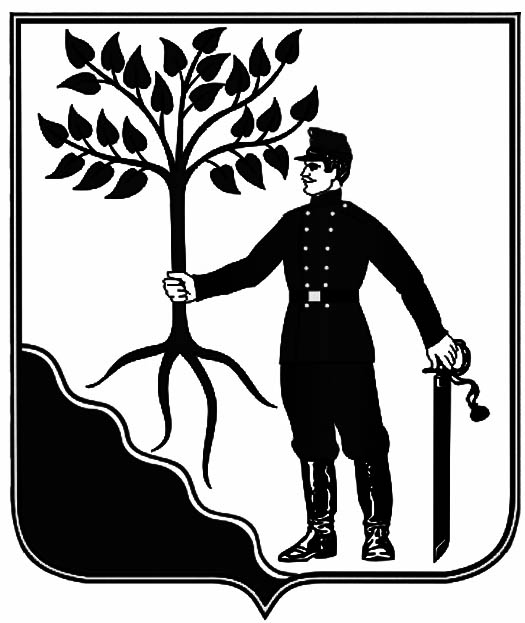  Об утверждении отчета об исполнении бюджета Новокубанского городского поселения Новокубанского района за 2022 годРассмотрев и обсудив отчет об исполнении бюджета Новокубанского городского поселения Новокубанского района за 2022 год, предоставленный главой Новокубанского городского поселения Новокубанского района, Совет   Новокубанского   городского   поселения   Новокубанского   района  р е ш и л:1. Утвердить отчет об исполнении бюджета Новокубанского городского поселения Новокубанского района за  2022 год по доходам в сумме  245 827,8 тысяч (двести сорок пять миллионов восемьсот двадцать семь тысяч восемьсот) рублей, по расходам в сумме 252 923,4 тысяч (двести пятьдесят два миллиона девятьсот двадцать три тысячи четыреста) рублей, источники внутреннего финансирования дефицита бюджета (дефицит)  7 095,6 тысяч (семь миллионов девяносто пять тысяч шестьсот) рублей.2. Утвердить показатели доходов бюджета по кодам классификации доходов бюджета Новокубанского городского поселения Новокубанского района за 2022 год (приложение № 1).3. Утвердить показатели расходов бюджета по разделам и подразделам классификации расходов Новокубанского городского поселения Новокубанского района за 2022 год (приложение № 2).4. Утвердить показатели расходов бюджета Новокубанского городского поселения Новокубанского района по целевым статьям (муниципальных программ и непрограммным направлениям деятельности), группам видов расходов классификации расходов бюджета за 2022 год (приложение № 3).5.Утвердить показатели расходов бюджета по ведомственной структуре расходов  Новокубанского городского поселения Новокубанского района за 2022год (приложение № 4).6. Утвердить показатели источников внутреннего финансирования дефицита бюджета Новокубанского городского поселения Новокубанского район по кодам классификации источников финансирования дефицита бюджета за 2022 год (приложение № 5).7. Контроль за исполнением настоящего решения возложить на комитет Совета Новокубанского городского поселения Новокубанского района по финансам, бюджету, налогам и контролю (Белесов). 8. Настоящее решение вступает в силу со дня его официального опубликования в информационном бюллетене «Вестник Новокубанского городского поселения» и подлежит размещению на официальном сайте администрации Новокубанского городского поселения Новокубанского района. 1ПРИЛОЖЕНИЕ № 1УТВЕРЖДЕНЫрешением Совета Новокубанскогогородского поселенияНовокубанского районаот _______________  № ____Показатели доходов бюджета по кодам классификации доходов бюджета Новокубанского городского поселения Новокубанского района за 2022 год                                                                                                                                                                     (тысяч рублей)Начальник финансово-экономического отдела администрацииНовокубанского городского поселения Новокубанского района		           				О.А.Орешкина	                       Информационный бюллетень «Вестник Новокубанского городского поселения Новокубанского района»№ 23 от 30.03.2023г. Учредитель: Совет Новокубанского городского поселения Новокубанского районаСОВЕТСОВЕТНОВОКУБАНСКОГО ГОРОДСКОГО ПОСЕЛЕНИЯНОВОКУБАНСКОГО РАЙОНАНОВОКУБАНСКОГО ГОРОДСКОГО ПОСЕЛЕНИЯНОВОКУБАНСКОГО РАЙОНАРЕШЕНИЕРЕШЕНИЕот  ______________№ ____г. Новокубанскг. НовокубанскГлава Новокубанского городского поселения Новокубанского района__________________П.В.МанаковПредседатель Совета Новокубанского городского поселения Новокубанского района___________________Е.В. ГоловченкоНаименование показателяКод доходаУтвержденные бюджетные назначенияИсполнено Процент исполнения бюджетного назначения12345Доходы бюджета – всего, в том числе:Х245 031,9245 827,8100,3Налоговые и неналоговые доходы000 10000000000000000159 533,1160 753,9100,7Налоги на прибыль, доходы000 1010000000000000071 755,470 637,398,4Налог на доходы физических лиц 000 1010200001000011066 998,965 685,698,0Налоги на товары (работы, услуги) реализуемые на территории Российской Федерации000 1030000000000000016 890,318 691,6110,7Акцизы по подакцизным товарам (продукции) производимым на территории Российской Федерации000 1030200001000011016 890,318 691,6110,7Налоги на совокупный доход000 105000000000000007 380,27 383,7100,0Единый сельскохозяйственный налог000 105030000100001107 380,27 383,7100,0Налоги на имущество000 1060000000000000047 406,847 923,2101,1Налог на имущество физических лиц000 1060100000000011025 433,025 579,8100,6Земельный налог000 1060600000000011021 973,822 343,4101,7Задолженность и перерасчеты по отмененным налогам, сборам и иным обязательным платежам000 10900000000000000--137,7Налоги на имущество000 10904000000000110--137,7Земельный налог (по обязательствам, возникшим до 1 января 2006 года)000 10904050000000110--137,7Доходы от использования имущества, находящегося в государственной и муниципальной собственности000 111000000000000007 411,67 525,1101,5Доходы, получаемые в виде арендной либо иной платы за передачу в возмездное пользование государственного и муниципального имущества (за исключением имущества бюджетных и автономных учреждений, а также имущества государственных и муниципальных унитарных предприятий, в том числе казенных)000 111050000000001206 890,06 991,4101,5Доходы, получаемые в виде арендной платы за земельные участки, государственная собственность на которые не разграничена и которые расположены в границах поселений, а также средства от продажи права на заключение договоров аренды указанных земельных участков  000 111050100000001206 353,06 423,7                101,1Доходы, получаемые в виде арендной платы за земли после разграничения государственной собственности на землю, а также средства от продажи права на заключение договоров аренды указанных земельных участков (за исключением земельных участков бюджетных и автономных учреждений)000 11105020000000120463,0465,5100,5Доходы от сдачи в аренду имущества, находящегося в оперативном управлении органов государственной власти, органов местного самоуправления, государственных внебюджетных фондов и созданных ими учреждений (за исключением имущества бюджетных и автономных учреждений)000 1110503000000012074,0102,2138,1Прочие доходы от использования имущества и прав, находящихся в государственной и муниципальной собственности (за исключением имущества бюджетных и автономных учреждений, а также имущества государственных и муниципальных унитарных предприятий, в том числе казенных)000 11109000000000120521,6533,6102,3Прочие поступления от использования имущества, находящегося в государственной и муниципальной собственности (за исключением имущества бюджетных и автономных учреждений, а также имущества государственных и муниципальных унитарных предприятий, в том числе казенных)000 1110904000000012096,098,0102,1Плата, поступившая в рамках договора за предоставление права на размещение и эксплуатацию нестационарного торгового объекта, установку и эксплуатацию рекламных конструкций на землях или земельных участках, находящихся в государственной или муниципальной собственности, и на землях или земельных участках, государственная собственность на которые не разграничена000 11109080000000120425,6435,6102,3Доходы от оказания платных услуг  и компенсации затрат государства000 113000000000000003367,23377,5100,3Доходы от оказания платных услуг (работ)000 11301000000000130000 1 13 02995 13 0000 130000 1 11 09045 13 0000 120493,9504,0102,0Доходы от компенсации затрат государства000 113020000000001302873,32873,5100,0Доходы от продажи материальных и нематериальных активов000 11400000000000000000 1 14 00000 00 0000 0005144,65173,8100,6Доходы от реализации имущества, находящегося в государственной и муниципальной собственности (за исключением движимого имущества бюджетных и автономных учреждений, а также имущества государственных и муниципальных унитарных предприятий, в том числе казенных)000 140200000000000001271,31271,3100,0Доходы от продажи земельных участков, находящихся  в государственной и муниципальной собственности000 11406000000000430000 1 14 06013 13 0000 4303 873,33 902,4100,8Штрафы, санкции, возмещение ущерба000 11600000000000000127,0129,4101,9Прочие неналоговые доходы000 1170000000000000050,050,0100,0Безвозмездные поступления000 2000000000000000085 498,885 073,999,5Безвозмездные поступления от других бюджетов бюджетной системы Российской Федерации000 20200000000000000 85 476,985 052,099,5Дотации бюджетам бюджетной системы Российской Федерации000 2021000000000015041 308,541 308,4100,0Субсидии бюджетам бюджетной системы Российской Федерации000 2022000000000015040 945,840 520,998,9Субвенции бюджетам бюджетной системы Российской Федерации   000 202300000000001501831,31831,3100,0Иные межбюджетные трансферты000 202400000000001501391,31391,3100,0Безвозмездные поступления от негосударственных организаций000 2040000000000000021,921,9100,0ПРИЛОЖЕНИЕ № 2ПРИЛОЖЕНИЕ № 2ПРИЛОЖЕНИЕ № 2ПРИЛОЖЕНИЕ № 2УТВЕРЖДЕНЫУТВЕРЖДЕНЫУТВЕРЖДЕНЫУТВЕРЖДЕНЫрешением Совета Новокубанскогорешением Совета Новокубанскогорешением Совета Новокубанскогорешением Совета Новокубанскогогородского поселениягородского поселениягородского поселениягородского поселенияНовокубанского районаНовокубанского районаНовокубанского районаНовокубанского районаот _______________ № ____от _______________ № ____от _______________ № ____от _______________ № ____ПОКАЗАТЕЛИ РАСХОДОВ БЮДЖЕТАПОКАЗАТЕЛИ РАСХОДОВ БЮДЖЕТАПОКАЗАТЕЛИ РАСХОДОВ БЮДЖЕТАПОКАЗАТЕЛИ РАСХОДОВ БЮДЖЕТАПОКАЗАТЕЛИ РАСХОДОВ БЮДЖЕТАПОКАЗАТЕЛИ РАСХОДОВ БЮДЖЕТАНовокубанского городского поселения Новокубанского района по разделам и подразделам классификации  расходов  бюджетов за 2022 год Новокубанского городского поселения Новокубанского района по разделам и подразделам классификации  расходов  бюджетов за 2022 год Новокубанского городского поселения Новокубанского района по разделам и подразделам классификации  расходов  бюджетов за 2022 год Новокубанского городского поселения Новокубанского района по разделам и подразделам классификации  расходов  бюджетов за 2022 год Новокубанского городского поселения Новокубанского района по разделам и подразделам классификации  расходов  бюджетов за 2022 год Новокубанского городского поселения Новокубанского района по разделам и подразделам классификации  расходов  бюджетов за 2022 год Новокубанского городского поселения Новокубанского района по разделам и подразделам классификации  расходов  бюджетов за 2022 год Новокубанского городского поселения Новокубанского района по разделам и подразделам классификации  расходов  бюджетов за 2022 год Новокубанского городского поселения Новокубанского района по разделам и подразделам классификации  расходов  бюджетов за 2022 год Новокубанского городского поселения Новокубанского района по разделам и подразделам классификации  расходов  бюджетов за 2022 год Новокубанского городского поселения Новокубанского района по разделам и подразделам классификации  расходов  бюджетов за 2022 год Новокубанского городского поселения Новокубанского района по разделам и подразделам классификации  расходов  бюджетов за 2022 год тыс.рублейНаименованиеРзПРСумма на год Сумма на год Процент исполненияНаименованиеРзПРСумма на год Сумма на год Процент исполненияНаименованиеРзПРБюджетные назначенияИсполненоПроцент исполнения234567Всего расходов259 375,2252 923,497,5в том числе:Общегосударственные вопросы010027 764,026 967,197,1Функционирование высшего должностного лица субьекта Российской Федерации и муниципального образования01021 591,11 582,799,5Функционирование Правительства Российской Федерации, высших органов исполнительной власти субъектов Российской Федерации, местных администраций010420 392,320 360,399,8Обеспечение деятельности финансовых, налоговых и таможенных органов и органов финансового (финансово-бюджетного) надзора0106327,0327,0100,0Другие общегосударственные вопросы01135 453,64 697,186,1Национальная оборона02001 818,91 818,9100,0Мобилизационная и вневойсковая подготовка02031 818,91 818,9100,0Национальная безопасность и правоохранительная деятельность03008 565,98 565,9100,0Защита населения и территории от  чрезвычайных ситуаций природного и техногенного характера, гражданская оборона03108 315,98 315,9100,0Другие вопросы в области национальной безопасности и правоохранительной деятельности0314250,0250,0100,0Национальная экономика040058 647,655 334,194,4Дорожное хозяйство (дорожные фонды)040957 269,654 001,194,3Другие вопросы в области национальной экономики04121 378,01 333,096,7Жилищно-коммунальное хозяйство050082 748,280 678,097,5Коммунальное хозяйство050213 040,313 010,699,8Благоустройство050325 652,923 811,892,8Другие вопросы в области жилищно-коммунального хозяйства050544 055,043 855,699,5Образование07001 058,81 058,8100,0Профессиональная  подготовка, переподготовка и повышение квалификации070523,823,8100,0Молодежная политика и оздоровление детей07071 035,01 035,0100,0Культура, кинематография080074 079,873 808,899,6Культура080168 129,367 861,499,6Другие вопросы в области культуры, кинематографии и средств массовой информации08045 950,55 947,499,9Социальная политика10004 424,84 424,6100,0Пенсионное обеспечение1001218,3218,3100,0Охрана семьи и детства10044 083,54 083,3100,0Другие вопросы в области социальной политики1006123,0123,0100,0Обслуживание государственного и муниципального долга1300267,2267,2100,0Обслуживание государственного внутреннего и муниципального долга1301267,2267,2100,0Начальник финансово-экономического отделаадминистрации Новокубанского городскогопоселения Новокубанского района                               О.А.Орешкина                               О.А.Орешкина                               О.А.Орешкина                       Приложение № 4                       Приложение № 4                       Приложение № 4                       Приложение № 4                       Приложение № 4                       Приложение № 4                       Приложение № 4                       Приложение № 4                       Приложение № 4                       УТВЕРЖДЕНЫ                       УТВЕРЖДЕНЫ                       УТВЕРЖДЕНЫ                       УТВЕРЖДЕНЫ                       УТВЕРЖДЕНЫ                       УТВЕРЖДЕНЫ                       УТВЕРЖДЕНЫ                       УТВЕРЖДЕНЫ                       УТВЕРЖДЕНЫ                       решением Совета Новокубанского                        решением Совета Новокубанского                        решением Совета Новокубанского                        решением Совета Новокубанского                        решением Совета Новокубанского                        решением Совета Новокубанского                        решением Совета Новокубанского                        решением Совета Новокубанского                        решением Совета Новокубанского                        городского поселения                       городского поселения                       городского поселения                       городского поселения                       городского поселения                       городского поселения                       городского поселения                       городского поселения                       городского поселения                       Новокубанского района                       Новокубанского района                       Новокубанского района                       Новокубанского района                       Новокубанского района                       Новокубанского района                       Новокубанского района                       Новокубанского района                       Новокубанского района                       от _______________ № ______                       от _______________ № ______                       от _______________ № ______                       от _______________ № ______                       от _______________ № ______                       от _______________ № ______                       от _______________ № ______                       от _______________ № ______                       от _______________ № ______ПОКАЗАТЕЛИ РАСХОДОВ БЮДЖЕТАПОКАЗАТЕЛИ РАСХОДОВ БЮДЖЕТАПОКАЗАТЕЛИ РАСХОДОВ БЮДЖЕТАПОКАЗАТЕЛИ РАСХОДОВ БЮДЖЕТАПОКАЗАТЕЛИ РАСХОДОВ БЮДЖЕТАПОКАЗАТЕЛИ РАСХОДОВ БЮДЖЕТАПОКАЗАТЕЛИ РАСХОДОВ БЮДЖЕТАПОКАЗАТЕЛИ РАСХОДОВ БЮДЖЕТАПОКАЗАТЕЛИ РАСХОДОВ БЮДЖЕТАПОКАЗАТЕЛИ РАСХОДОВ БЮДЖЕТАПОКАЗАТЕЛИ РАСХОДОВ БЮДЖЕТАПОКАЗАТЕЛИ РАСХОДОВ БЮДЖЕТАПОКАЗАТЕЛИ РАСХОДОВ БЮДЖЕТАПОКАЗАТЕЛИ РАСХОДОВ БЮДЖЕТАПОКАЗАТЕЛИ РАСХОДОВ БЮДЖЕТАпо ведомственной структуре расходов бюджетапо ведомственной структуре расходов бюджетапо ведомственной структуре расходов бюджетапо ведомственной структуре расходов бюджетапо ведомственной структуре расходов бюджетапо ведомственной структуре расходов бюджетапо ведомственной структуре расходов бюджетапо ведомственной структуре расходов бюджетапо ведомственной структуре расходов бюджетапо ведомственной структуре расходов бюджетапо ведомственной структуре расходов бюджетапо ведомственной структуре расходов бюджетапо ведомственной структуре расходов бюджетапо ведомственной структуре расходов бюджетаНовокубанского городского поселения Новокубанского  района Новокубанского городского поселения Новокубанского  района Новокубанского городского поселения Новокубанского  района Новокубанского городского поселения Новокубанского  района Новокубанского городского поселения Новокубанского  района Новокубанского городского поселения Новокубанского  района Новокубанского городского поселения Новокубанского  района Новокубанского городского поселения Новокубанского  района Новокубанского городского поселения Новокубанского  района Новокубанского городского поселения Новокубанского  района Новокубанского городского поселения Новокубанского  района Новокубанского городского поселения Новокубанского  района Новокубанского городского поселения Новокубанского  района Новокубанского городского поселения Новокубанского  района за 2022 годза 2022 годза 2022 годза 2022 годза 2022 годза 2022 годза 2022 годза 2022 годза 2022 годза 2022 годза 2022 годза 2022 годза 2022 годза 2022 годтыс.рублейНаименованиеНаименованиеНаименованиеНаименованиеВедРзРзПРЦСРВРСуммаСуммаСуммаПроцент исполненияНаименованиеНаименованиеНаименованиеНаименованиеВедРзРзПРЦСРВРбюджетные назначениябюджетные назначенияИсполненоПроцент исполненияНаименованиеНаименованиеНаименованиеНаименованиеВедРзРзПРЦСРВРбюджетные назначениябюджетные назначенияИсполненоПроцент исполнения12222344567Всего:Всего:Всего:Всего:259375,20259375,20252923,4097,5%1Совет Новокубанского городского поселения Новокубанского районаСовет Новокубанского городского поселения Новокубанского районаСовет Новокубанского городского поселения Новокубанского районаСовет Новокубанского городского поселения Новокубанского района991327,0327,0327,0100,0%1.1Обеспечение деятельности финансовых, налоговых и таможенных органов и органов финансового (финансово-бюджетного) надзораОбеспечение деятельности финансовых, налоговых и таможенных органов и органов финансового (финансово-бюджетного) надзораОбеспечение деятельности финансовых, налоговых и таможенных органов и органов финансового (финансово-бюджетного) надзораОбеспечение деятельности финансовых, налоговых и таможенных органов и органов финансового (финансово-бюджетного) надзора991010106327,0327,0327,0100,0%Обеспечение деятельности органов местного самоуправления муниципального образования и муниципальных учрежденийОбеспечение деятельности органов местного самоуправления муниципального образования и муниципальных учрежденийОбеспечение деятельности органов местного самоуправления муниципального образования и муниципальных учрежденийОбеспечение деятельности органов местного самоуправления муниципального образования и муниципальных учреждений99101010650 0 00 00000327,0327,0327,0100,0%Контрольно-счетная палата администрации муниципального образования Контрольно-счетная палата администрации муниципального образования Контрольно-счетная палата администрации муниципального образования Контрольно-счетная палата администрации муниципального образования 99101010650 2 00 00000327,0327,0327,0100,0%Обеспечение деятельности контрольно-счетной палатыОбеспечение деятельности контрольно-счетной палатыОбеспечение деятельности контрольно-счетной палатыОбеспечение деятельности контрольно-счетной палаты99101010650 2 02 00000327,0327,0327,0100,0%Расходы на обеспечение функций органов местного самоуправленияРасходы на обеспечение функций органов местного самоуправленияРасходы на обеспечение функций органов местного самоуправленияРасходы на обеспечение функций органов местного самоуправления99101010650 2 02 12190327,0327,0327,0100,0%Межбюджетные трансфертыМежбюджетные трансфертыМежбюджетные трансфертыМежбюджетные трансферты99101010650 2 02 12190500327,0327,0327,0100,0%2.Администрация Новокубанского городского поселения Новокубанского районаАдминистрация Новокубанского городского поселения Новокубанского районаАдминистрация Новокубанского городского поселения Новокубанского районаАдминистрация Новокубанского городского поселения Новокубанского района992259048,20259048,20252596,4097,5%2.1Общегосударственные вопросыОбщегосударственные вопросыОбщегосударственные вопросыОбщегосударственные вопросы99201010027437,0027437,0026640,1097,1%2.1.1Функционирование высшего должностного лица субьекта Российской Федерации и муниципального образованияФункционирование высшего должностного лица субьекта Российской Федерации и муниципального образованияФункционирование высшего должностного лица субьекта Российской Федерации и муниципального образованияФункционирование высшего должностного лица субьекта Российской Федерации и муниципального образования9920101021591,11591,11582,799,5%Обеспечение деятельности органов местного самоуправления муниципального образования и муниципальных учрежденийОбеспечение деятельности органов местного самоуправления муниципального образования и муниципальных учрежденийОбеспечение деятельности органов местного самоуправления муниципального образования и муниципальных учрежденийОбеспечение деятельности органов местного самоуправления муниципального образования и муниципальных учреждений99101010250 0 00 000001591,11591,11582,799,5%Высшее должностное лицо муниципального образованияВысшее должностное лицо муниципального образованияВысшее должностное лицо муниципального образованияВысшее должностное лицо муниципального образования99201010250 1 00 000001591,11591,11582,799,5%Расходы на обеспечение функций органов местного самоуправленияРасходы на обеспечение функций органов местного самоуправленияРасходы на обеспечение функций органов местного самоуправленияРасходы на обеспечение функций органов местного самоуправления99201010250 1 00 001901591,11591,11582,799,5%Расходы на выплаты персоналу в целях обеспечения выполнения функций государственными (муниципальными) органами, казенными учреждениями, органами управления государственными внебюджетными фондамиРасходы на выплаты персоналу в целях обеспечения выполнения функций государственными (муниципальными) органами, казенными учреждениями, органами управления государственными внебюджетными фондамиРасходы на выплаты персоналу в целях обеспечения выполнения функций государственными (муниципальными) органами, казенными учреждениями, органами управления государственными внебюджетными фондамиРасходы на выплаты персоналу в целях обеспечения выполнения функций государственными (муниципальными) органами, казенными учреждениями, органами управления государственными внебюджетными фондами99201010250 1 00 001901001591,11591,11582,799,5%2.1.2Функционирование Правительства Российской Федерации, высших органов исполнительной власти субъектов Российской Федерации, местных администрацийФункционирование Правительства Российской Федерации, высших органов исполнительной власти субъектов Российской Федерации, местных администрацийФункционирование Правительства Российской Федерации, высших органов исполнительной власти субъектов Российской Федерации, местных администрацийФункционирование Правительства Российской Федерации, высших органов исполнительной власти субъектов Российской Федерации, местных администраций99201010420392,3020392,3020360,3099,8%Обеспечение деятельности органов местного самоуправления муниципального образования и муниципальных учрежденийОбеспечение деятельности органов местного самоуправления муниципального образования и муниципальных учрежденийОбеспечение деятельности органов местного самоуправления муниципального образования и муниципальных учрежденийОбеспечение деятельности органов местного самоуправления муниципального образования и муниципальных учреждений99101010450 0 00 0000020392,3020392,3020360,3099,8%Обеспечение деятельности администрации муниципального образованияОбеспечение деятельности администрации муниципального образованияОбеспечение деятельности администрации муниципального образованияОбеспечение деятельности администрации муниципального образования99201010450 5 00 0000020392,3020392,3020360,3099,8%Расходы на обеспечение функций органов местного самоуправленияРасходы на обеспечение функций органов местного самоуправленияРасходы на обеспечение функций органов местного самоуправленияРасходы на обеспечение функций органов местного самоуправления99201010450 5 00 0019020128,6020128,6020096,6099,8%Расходы на выплаты персоналу в целях обеспечения выполнения функций государственными (муниципальными) органами, казенными учреждениями, органами управления государственными внебюджетными фондамиРасходы на выплаты персоналу в целях обеспечения выполнения функций государственными (муниципальными) органами, казенными учреждениями, органами управления государственными внебюджетными фондамиРасходы на выплаты персоналу в целях обеспечения выполнения функций государственными (муниципальными) органами, казенными учреждениями, органами управления государственными внебюджетными фондамиРасходы на выплаты персоналу в целях обеспечения выполнения функций государственными (муниципальными) органами, казенными учреждениями, органами управления государственными внебюджетными фондами99201010450 5 00 00190100199831998319968,899,9%Закупка товаров, работ и услуг для обеспечения государственных (муниципальных) нуждЗакупка товаров, работ и услуг для обеспечения государственных (муниципальных) нуждЗакупка товаров, работ и услуг для обеспечения государственных (муниципальных) нуждЗакупка товаров, работ и услуг для обеспечения государственных (муниципальных) нужд99201010450 5 00 00190200117,5117,599,784,9%Иные бюджетные ассигнованияИные бюджетные ассигнованияИные бюджетные ассигнованияИные бюджетные ассигнования99201010450 5 00 0019080028,128,128,1100,0%Осуществление полномочий по внутреннему финансовому контролю поселенийОсуществление полномочий по внутреннему финансовому контролю поселенийОсуществление полномочий по внутреннему финансовому контролю поселенийОсуществление полномочий по внутреннему финансовому контролю поселений99201010450 5 00 11190251,3251,3251,3100,0%Межбюджетные трансфертыМежбюджетные трансфертыМежбюджетные трансфертыМежбюджетные трансферты99201010450 5 00 11190500251,3251,3251,3100,0%Осуществление отдельных полномочий по образованию и организации деятельности административных комиссийОсуществление отдельных полномочий по образованию и организации деятельности административных комиссийОсуществление отдельных полномочий по образованию и организации деятельности административных комиссийОсуществление отдельных полномочий по образованию и организации деятельности административных комиссий99201010450 5 00 6019012,412,412,4100,0%Закупка товаров, работ и услуг для обеспечения государственных (муниципальных) нуждЗакупка товаров, работ и услуг для обеспечения государственных (муниципальных) нуждЗакупка товаров, работ и услуг для обеспечения государственных (муниципальных) нуждЗакупка товаров, работ и услуг для обеспечения государственных (муниципальных) нужд99201010450 5 00 6019020012,412,412,4100,0%2.1.5Другие общегосударственные вопросыДругие общегосударственные вопросыДругие общегосударственные вопросыДругие общегосударственные вопросы9920101135453,605453,604697,1086,1%Муниципальная программа «Управление муниципальным имуществом и земельными ресурсами»Муниципальная программа «Управление муниципальным имуществом и земельными ресурсами»Муниципальная программа «Управление муниципальным имуществом и земельными ресурсами»Муниципальная программа «Управление муниципальным имуществом и земельными ресурсами»99201011317 0 00 000001265,001265,00896,5070,9%Управление и распоряжение муниципальным имуществом и земельными ресурсамиУправление и распоряжение муниципальным имуществом и земельными ресурсамиУправление и распоряжение муниципальным имуществом и земельными ресурсамиУправление и распоряжение муниципальным имуществом и земельными ресурсами99201011317 1 01 0000010001000803,580,4%Содержание и обслуживание казны муниципального образованияСодержание и обслуживание казны муниципального образованияСодержание и обслуживание казны муниципального образованияСодержание и обслуживание казны муниципального образования99201011317 1 01 1001010001000803,580,4%Закупка товаров, работ и услуг для обеспечения государственных (муниципальных) нуждЗакупка товаров, работ и услуг для обеспечения государственных (муниципальных) нуждЗакупка товаров, работ и услуг для обеспечения государственных (муниципальных) нуждЗакупка товаров, работ и услуг для обеспечения государственных (муниципальных) нужд99201011317 1 01 1001020010001000803,580,4% Мероприятия, связанные с оценкой недвижимости, признанием прав и регулированием отношений по муниципальной собственности Мероприятия, связанные с оценкой недвижимости, признанием прав и регулированием отношений по муниципальной собственности Мероприятия, связанные с оценкой недвижимости, признанием прав и регулированием отношений по муниципальной собственности Мероприятия, связанные с оценкой недвижимости, признанием прав и регулированием отношений по муниципальной собственности99201011317 1 01 10020265,0265,093,035,1%Закупка товаров, работ и услуг для обеспечения государственных (муниципальных) нуждЗакупка товаров, работ и услуг для обеспечения государственных (муниципальных) нуждЗакупка товаров, работ и услуг для обеспечения государственных (муниципальных) нуждЗакупка товаров, работ и услуг для обеспечения государственных (муниципальных) нужд99201011317 1 01 10020200265,0265,093,035,1%Муниципальная программа Новокубанского городского поселения Новокубанского района "Информационное обеспечение жителей" Муниципальная программа Новокубанского городского поселения Новокубанского района "Информационное обеспечение жителей" Муниципальная программа Новокубанского городского поселения Новокубанского района "Информационное обеспечение жителей" Муниципальная программа Новокубанского городского поселения Новокубанского района "Информационное обеспечение жителей" 99201011312 0 00 000001350,001350,001029,576,3%Основные мероприятия муниципальной программы Новокубанского городского поселения Новокубанского района  "Информационное обеспечение жителей"Основные мероприятия муниципальной программы Новокубанского городского поселения Новокубанского района  "Информационное обеспечение жителей"Основные мероприятия муниципальной программы Новокубанского городского поселения Новокубанского района  "Информационное обеспечение жителей"Основные мероприятия муниципальной программы Новокубанского городского поселения Новокубанского района  "Информационное обеспечение жителей"99201011312 1 00 000001350,001350,001029,576,3%Обеспечение доступа к информации о деятельности администрации муниципального образования в периодических изданияхОбеспечение доступа к информации о деятельности администрации муниципального образования в периодических изданияхОбеспечение доступа к информации о деятельности администрации муниципального образования в периодических изданияхОбеспечение доступа к информации о деятельности администрации муниципального образования в периодических изданиях99201011312 1 02 000001350,001350,001029,576,3%Мероприятия по информационному обеспечению населенияМероприятия по информационному обеспечению населенияМероприятия по информационному обеспечению населенияМероприятия по информационному обеспечению населения99201011312 1 02 102701350,001350,001029,5Закупка товаров, работ и услуг для обеспечения государственных (муниципальных) нуждЗакупка товаров, работ и услуг для обеспечения государственных (муниципальных) нуждЗакупка товаров, работ и услуг для обеспечения государственных (муниципальных) нуждЗакупка товаров, работ и услуг для обеспечения государственных (муниципальных) нужд99201011312 1 02 102702001350,001350,001029,5Муниципальная  программа Новокубанского городского поселения Новокубанского района "Материально - техническое и программное обеспечение" Муниципальная  программа Новокубанского городского поселения Новокубанского района "Материально - техническое и программное обеспечение" Муниципальная  программа Новокубанского городского поселения Новокубанского района "Материально - техническое и программное обеспечение" Муниципальная  программа Новокубанского городского поселения Новокубанского района "Материально - техническое и программное обеспечение" 99201011323 0 00 000001362,501362,501298,5095,3%Основные мероприятия муниципальной программы Новокубанского городского поселения Новокубанского района "Материально-техническое и программное обеспечение"Основные мероприятия муниципальной программы Новокубанского городского поселения Новокубанского района "Материально-техническое и программное обеспечение"Основные мероприятия муниципальной программы Новокубанского городского поселения Новокубанского района "Материально-техническое и программное обеспечение"Основные мероприятия муниципальной программы Новокубанского городского поселения Новокубанского района "Материально-техническое и программное обеспечение"99201011323 1 00 000001362,501362,501298,5095,3%Развитие, сопровождение и обслуживание информационно-коммуникационных технологийРазвитие, сопровождение и обслуживание информационно-коммуникационных технологийРазвитие, сопровождение и обслуживание информационно-коммуникационных технологийРазвитие, сопровождение и обслуживание информационно-коммуникационных технологий99201011323 1 01 000001037,01037,0984,2Мероприятия по материально-техническому и программному обеспечениюМероприятия по материально-техническому и программному обеспечениюМероприятия по материально-техническому и программному обеспечениюМероприятия по материально-техническому и программному обеспечению99201011323 1 01 105101037,01037,0984,2Закупка товаров, работ и услуг для обеспечения государственных (муниципальных) нуждЗакупка товаров, работ и услуг для обеспечения государственных (муниципальных) нуждЗакупка товаров, работ и услуг для обеспечения государственных (муниципальных) нуждЗакупка товаров, работ и услуг для обеспечения государственных (муниципальных) нужд99201011323 1 01 105102001037,01037,0984,2Оснащение рабочих мест материально-техническим обеспечением и прочие обязательства администрацииОснащение рабочих мест материально-техническим обеспечением и прочие обязательства администрацииОснащение рабочих мест материально-техническим обеспечением и прочие обязательства администрацииОснащение рабочих мест материально-техническим обеспечением и прочие обязательства администрации99201011323 1 02 10510325,50325,50314,396,6%Закупка товаров, работ и услуг для обеспечения государственных (муниципальных) нуждЗакупка товаров, работ и услуг для обеспечения государственных (муниципальных) нуждЗакупка товаров, работ и услуг для обеспечения государственных (муниципальных) нуждЗакупка товаров, работ и услуг для обеспечения государственных (муниципальных) нужд99201011323 1 02 10510200325,50325,50314,34.2.1Муниципальная программа Новокубанского городского поселения Новокубанского района "Социальная поддержка граждан" Муниципальная программа Новокубанского городского поселения Новокубанского района "Социальная поддержка граждан" Муниципальная программа Новокубанского городского поселения Новокубанского района "Социальная поддержка граждан" Муниципальная программа Новокубанского городского поселения Новокубанского района "Социальная поддержка граждан" 99201011302 0 00 000001028,01028,01028,0100,0%4.2.1.1Основные мероприятия муниципальной программы муниципального образования "Социальная поддержка граждан"Основные мероприятия муниципальной программы муниципального образования "Социальная поддержка граждан"Основные мероприятия муниципальной программы муниципального образования "Социальная поддержка граждан"Основные мероприятия муниципальной программы муниципального образования "Социальная поддержка граждан"99201011302 4 00 000001028,01028,01028,0Компенсационные выплатыКомпенсационные выплатыКомпенсационные выплатыКомпенсационные выплаты99201011302 4 01 000001028,01028,01028,04.2.1.1.1Компенсационная выплата органам территориального общественного самоуправленияКомпенсационная выплата органам территориального общественного самоуправленияКомпенсационная выплата органам территориального общественного самоуправленияКомпенсационная выплата органам территориального общественного самоуправления99201011302 4 01 108301028,01028,01028,04.2.1.1.1.1Социальное обеспечение и иные выплаты населениюСоциальное обеспечение и иные выплаты населениюСоциальное обеспечение и иные выплаты населениюСоциальное обеспечение и иные выплаты населению99201011302 4 01 108303001028,01028,01028,0Обеспечение деятельности органов местного самоуправления муниципального образования и муниципальных учрежденийОбеспечение деятельности органов местного самоуправления муниципального образования и муниципальных учрежденийОбеспечение деятельности органов местного самоуправления муниципального образования и муниципальных учрежденийОбеспечение деятельности органов местного самоуправления муниципального образования и муниципальных учреждений99201011350 0 00 00000448,10448,10444,6099,2%Обеспечение деятельности администрации муниципального образованияОбеспечение деятельности администрации муниципального образованияОбеспечение деятельности администрации муниципального образованияОбеспечение деятельности администрации муниципального образования99201011350 5 00 00000117,50117,50117,2099,7%Прочие обязательства администрации муниципального образованияПрочие обязательства администрации муниципального образованияПрочие обязательства администрации муниципального образованияПрочие обязательства администрации муниципального образования99201011350 5 00 10050117,50117,50117,2099,7%Закупка товаров, работ и услуг для обеспечения государственных (муниципальных) нуждЗакупка товаров, работ и услуг для обеспечения государственных (муниципальных) нуждЗакупка товаров, работ и услуг для обеспечения государственных (муниципальных) нуждЗакупка товаров, работ и услуг для обеспечения государственных (муниципальных) нужд99201011350 5 00 1005020040,0040,0040,0100,0%Иные бюджетные ассигнованияИные бюджетные ассигнованияИные бюджетные ассигнованияИные бюджетные ассигнования99201011350 5 00 1005080077,577,577,299,6%Реализация муниципальных функций администрации муниципального образованияРеализация муниципальных функций администрации муниципального образованияРеализация муниципальных функций администрации муниципального образованияРеализация муниципальных функций администрации муниципального образования99201011350 7 00 00000330,6330,6327,499,0%Реализация прочих обязательств муниципального образованияРеализация прочих обязательств муниципального образованияРеализация прочих обязательств муниципального образованияРеализация прочих обязательств муниципального образования99201011350 7 02 00000330,6330,6327,499,0%Прочие обязательства муниципального образованияПрочие обязательства муниципального образованияПрочие обязательства муниципального образованияПрочие обязательства муниципального образования99201011350 7 02 10050330,6330,6327,499,0%Иные бюджетные ассигнованияИные бюджетные ассигнованияИные бюджетные ассигнованияИные бюджетные ассигнования99201011350 7 02 10050800330,6330,6327,499,0%3Национальная оборонаНациональная оборонаНациональная оборонаНациональная оборона9920202001818,901818,901818,90100,0%3.1Мобилизационная и вневойсковая подготовкаМобилизационная и вневойсковая подготовкаМобилизационная и вневойсковая подготовкаМобилизационная и вневойсковая подготовка9920202031818,901818,901818,90100,0%3.1.1Обеспечение деятельности органов местного самоуправления муниципального образования и муниципальных учрежденийОбеспечение деятельности органов местного самоуправления муниципального образования и муниципальных учрежденийОбеспечение деятельности органов местного самоуправления муниципального образования и муниципальных учрежденийОбеспечение деятельности органов местного самоуправления муниципального образования и муниципальных учреждений99202020350 0 00 000001818,901818,901818,90100,0%3.1.1.1Обеспечение деятельности администрации муниципального образованияОбеспечение деятельности администрации муниципального образованияОбеспечение деятельности администрации муниципального образованияОбеспечение деятельности администрации муниципального образования99202020350 5 00 000001818,901818,901818,90100,0%3.1.1.1.1Осуществление первичного воинского учета на территориях, где отсутствуют военные комиссариатыОсуществление первичного воинского учета на территориях, где отсутствуют военные комиссариатыОсуществление первичного воинского учета на территориях, где отсутствуют военные комиссариатыОсуществление первичного воинского учета на территориях, где отсутствуют военные комиссариаты99202020350 5 00 511801818,901818,901818,90100,0%3.1.1.1.1.1Расходы на выплаты персоналу в целях обеспечения выполнения функций государственными (муниципальными) органами, казенными учреждениями, органами управления государственными внебюджетными фондамРасходы на выплаты персоналу в целях обеспечения выполнения функций государственными (муниципальными) органами, казенными учреждениями, органами управления государственными внебюджетными фондамРасходы на выплаты персоналу в целях обеспечения выполнения функций государственными (муниципальными) органами, казенными учреждениями, органами управления государственными внебюджетными фондамРасходы на выплаты персоналу в целях обеспечения выполнения функций государственными (муниципальными) органами, казенными учреждениями, органами управления государственными внебюджетными фондам99202020350 5 00 511801001802,41802,41802,4100,0%3.1.1.1.1.2Закупка товаров, работ и услуг для обеспечения государственных (муниципальных) нуждЗакупка товаров, работ и услуг для обеспечения государственных (муниципальных) нуждЗакупка товаров, работ и услуг для обеспечения государственных (муниципальных) нуждЗакупка товаров, работ и услуг для обеспечения государственных (муниципальных) нужд99202020350 5 00 5118020016,516,516,5100,0%4Национальная безопасность и правоохранительная деятельностьНациональная безопасность и правоохранительная деятельностьНациональная безопасность и правоохранительная деятельностьНациональная безопасность и правоохранительная деятельность9920303008565,908565,908565,90100,0%4.1Защита населения и территории от чрезвычайных ситуаций природного и техногенного характера, пожарная безопасностьЗащита населения и территории от чрезвычайных ситуаций природного и техногенного характера, пожарная безопасностьЗащита населения и территории от чрезвычайных ситуаций природного и техногенного характера, пожарная безопасностьЗащита населения и территории от чрезвычайных ситуаций природного и техногенного характера, пожарная безопасность9920303108315,908315,908315,90100,0%4.1.1Муниципальная программа Новокубанского городского поселения Новокубанского района "Обеспечение безопасности населения" Муниципальная программа Новокубанского городского поселения Новокубанского района "Обеспечение безопасности населения" Муниципальная программа Новокубанского городского поселения Новокубанского района "Обеспечение безопасности населения" Муниципальная программа Новокубанского городского поселения Новокубанского района "Обеспечение безопасности населения" 99203031006 0 00 000008315,908315,908315,90100,0%4.1.1.1Предупреждение и ликвидации ЧС, стихийных бедствий и их последствийПредупреждение и ликвидации ЧС, стихийных бедствий и их последствийПредупреждение и ликвидации ЧС, стихийных бедствий и их последствийПредупреждение и ликвидации ЧС, стихийных бедствий и их последствий99203031006 1 00 000008315,908315,908315,90100,0%Организация и осуществление мероприятий по защите населения и территории муниципального образованияОрганизация и осуществление мероприятий по защите населения и территории муниципального образованияОрганизация и осуществление мероприятий по защите населения и территории муниципального образованияОрганизация и осуществление мероприятий по защите населения и территории муниципального образования99203031006 1 01 000004144,54144,54144,5100,0%4.1.1.1.1Расходы на обеспечение деятельности (оказание услуг) муниципальных учрежденийРасходы на обеспечение деятельности (оказание услуг) муниципальных учрежденийРасходы на обеспечение деятельности (оказание услуг) муниципальных учрежденийРасходы на обеспечение деятельности (оказание услуг) муниципальных учреждений99203 03 1006 1 01 005904144,54144,54144,5100,0%4.1.1.1.1.1Иные межбюджетные трансфертыИные межбюджетные трансфертыИные межбюджетные трансфертыИные межбюджетные трансферты99203031006 1 01 005905004144,54144,54144,5100,0%Подготовка и содержание аварийно-спасательных служб и аварийно-спасательных формирований для защиты населения и территории от ЧСПодготовка и содержание аварийно-спасательных служб и аварийно-спасательных формирований для защиты населения и территории от ЧСПодготовка и содержание аварийно-спасательных служб и аварийно-спасательных формирований для защиты населения и территории от ЧСПодготовка и содержание аварийно-спасательных служб и аварийно-спасательных формирований для защиты населения и территории от ЧС99203031006 1 02 000004171,44171,44171,4100,0%4.1.1.1.1Расходы на обеспечение деятельности (оказание услуг) муниципальных учрежденийРасходы на обеспечение деятельности (оказание услуг) муниципальных учрежденийРасходы на обеспечение деятельности (оказание услуг) муниципальных учрежденийРасходы на обеспечение деятельности (оказание услуг) муниципальных учреждений99203 03 1006 1 02 005904171,44171,44171,4100,0%4.1.1.1.1.1Иные межбюджетные трансфертыИные межбюджетные трансфертыИные межбюджетные трансфертыИные межбюджетные трансферты99203031006 1 02 005905004171,44171,44171,4100,0%4.2Другие вопросы в области национальной безопасности и правоохранительной деятельностиДругие вопросы в области национальной безопасности и правоохранительной деятельностиДругие вопросы в области национальной безопасности и правоохранительной деятельностиДругие вопросы в области национальной безопасности и правоохранительной деятельности992030314250,0250,0250,0100,0%4.2.1Муниципальная программа Новокубанского городского поселения Новокубанского района "Социальная поддержка граждан" Муниципальная программа Новокубанского городского поселения Новокубанского района "Социальная поддержка граждан" Муниципальная программа Новокубанского городского поселения Новокубанского района "Социальная поддержка граждан" Муниципальная программа Новокубанского городского поселения Новокубанского района "Социальная поддержка граждан" 99203031402 0 00 00000250,0250,0250,0100,0%4.2.1.1Поддержка социально ориентированных некоммерческих организацийПоддержка социально ориентированных некоммерческих организацийПоддержка социально ориентированных некоммерческих организацийПоддержка социально ориентированных некоммерческих организаций99203031402 2 00 00000250,0250,0250,0100,0%Оказание поддержки социально ориентированным некоммерческим организациям при реализации ими собственных общественно полезных программОказание поддержки социально ориентированным некоммерческим организациям при реализации ими собственных общественно полезных программОказание поддержки социально ориентированным некоммерческим организациям при реализации ими собственных общественно полезных программОказание поддержки социально ориентированным некоммерческим организациям при реализации ими собственных общественно полезных программ99203031402 2 01 00000250,0250,0250,0100,0%4.2.1.1.1Мероприятия по поддержке социально ориентированных некоммерческих организацийМероприятия по поддержке социально ориентированных некоммерческих организацийМероприятия по поддержке социально ориентированных некоммерческих организацийМероприятия по поддержке социально ориентированных некоммерческих организаций99203031402 2 01 10160250,0250,0250,0100,0%4.2.1.1.1.1Предоставление субсидий бюджетным, автономным учреждениям и иным некоммерческим организациямПредоставление субсидий бюджетным, автономным учреждениям и иным некоммерческим организациямПредоставление субсидий бюджетным, автономным учреждениям и иным некоммерческим организациямПредоставление субсидий бюджетным, автономным учреждениям и иным некоммерческим организациям99203031402 2 01 10160600250,0250,0250,0100,0%5Национальная экономикаНациональная экономикаНациональная экономикаНациональная экономика99204040058647,7058647,7055334,1094,3%5.2Дорожное хозяйство (дорожные фонды)Дорожное хозяйство (дорожные фонды)Дорожное хозяйство (дорожные фонды)Дорожное хозяйство (дорожные фонды)99204040957269,7057269,7054001,1094,3%5.2.1Муниципальная программа Новокубанского городского поселения Новокубанского района «Комплексное и устойчивое развитие в сфере строительства, архитектуры и дорожного хозяйства» Муниципальная программа Новокубанского городского поселения Новокубанского района «Комплексное и устойчивое развитие в сфере строительства, архитектуры и дорожного хозяйства» Муниципальная программа Новокубанского городского поселения Новокубанского района «Комплексное и устойчивое развитие в сфере строительства, архитектуры и дорожного хозяйства» Муниципальная программа Новокубанского городского поселения Новокубанского района «Комплексное и устойчивое развитие в сфере строительства, архитектуры и дорожного хозяйства» 99204040904 0 00 0000057269,7057269,7054001,1094,3%5.2.1.1Обеспечение безопасности дорожного движенияОбеспечение безопасности дорожного движенияОбеспечение безопасности дорожного движенияОбеспечение безопасности дорожного движения99204040904 2 00 0000012599,812599,812107,096,1%Организация комплекса мероприятий по обеспечению безопасности дорожного движенияОрганизация комплекса мероприятий по обеспечению безопасности дорожного движенияОрганизация комплекса мероприятий по обеспечению безопасности дорожного движенияОрганизация комплекса мероприятий по обеспечению безопасности дорожного движения99204040904 2 01 0000012599,812599,812107,096,1%Мероприятия по обеспечению безопасности дорожного движенияМероприятия по обеспечению безопасности дорожного движенияМероприятия по обеспечению безопасности дорожного движенияМероприятия по обеспечению безопасности дорожного движения99204040904 2 01 1036012599,812599,812107,096,1%Закупка товаров, работ и услуг для обеспечения государственных (муниципальных) нуждЗакупка товаров, работ и услуг для обеспечения государственных (муниципальных) нуждЗакупка товаров, работ и услуг для обеспечения государственных (муниципальных) нуждЗакупка товаров, работ и услуг для обеспечения государственных (муниципальных) нужд99204040904 2 01 1036020012599,812599,812107,096,1%5.2.2Строительство, реконструкция, капитальный ремонт, ремонт автомобильных дорог местного значенияСтроительство, реконструкция, капитальный ремонт, ремонт автомобильных дорог местного значенияСтроительство, реконструкция, капитальный ремонт, ремонт автомобильных дорог местного значенияСтроительство, реконструкция, капитальный ремонт, ремонт автомобильных дорог местного значения99204040904 4 00 0000044669,9044669,9041894,1093,8%Проведение комплекса мероприятий по строительству, реконструкции, капитальному ремонту и ремонту автомобильных дорог местного значенияПроведение комплекса мероприятий по строительству, реконструкции, капитальному ремонту и ремонту автомобильных дорог местного значенияПроведение комплекса мероприятий по строительству, реконструкции, капитальному ремонту и ремонту автомобильных дорог местного значенияПроведение комплекса мероприятий по строительству, реконструкции, капитальному ремонту и ремонту автомобильных дорог местного значения99204040904 4 01 0000044669,9044669,9041894,1093,8%5.2.2.1Строительство, реконструкция, капитальный ремонт и ремонт автомобильных дорог общего пользования местного значенияСтроительство, реконструкция, капитальный ремонт и ремонт автомобильных дорог общего пользования местного значенияСтроительство, реконструкция, капитальный ремонт и ремонт автомобильных дорог общего пользования местного значенияСтроительство, реконструкция, капитальный ремонт и ремонт автомобильных дорог общего пользования местного значения99204040904 4 01 103504983,64983,62645,753,1%5.2.2.1.1Закупка товаров, работ и услуг для обеспечения государственных (муниципальных) нуждЗакупка товаров, работ и услуг для обеспечения государственных (муниципальных) нуждЗакупка товаров, работ и услуг для обеспечения государственных (муниципальных) нуждЗакупка товаров, работ и услуг для обеспечения государственных (муниципальных) нужд99204040904 4 01 103502004983,64983,62645,753,1%Капитальный ремонт и ремонт автомобильных дорог общего пользования местного значения Капитальный ремонт и ремонт автомобильных дорог общего пользования местного значения Капитальный ремонт и ремонт автомобильных дорог общего пользования местного значения Капитальный ремонт и ремонт автомобильных дорог общего пользования местного значения 99204040904 4 01 S244039686,339686,339248,498,9%Закупка товаров, работ и услуг для обеспечения государственных (муниципальных) нуждЗакупка товаров, работ и услуг для обеспечения государственных (муниципальных) нуждЗакупка товаров, работ и услуг для обеспечения государственных (муниципальных) нуждЗакупка товаров, работ и услуг для обеспечения государственных (муниципальных) нужд99204040904 4 01 S244020039686,339686,339248,498,9%5.3Другие вопросы в области национальной экономикиДругие вопросы в области национальной экономикиДругие вопросы в области национальной экономикиДругие вопросы в области национальной экономики9920404121378,001378,001333,0096,7%5.3.1Муниципальная программа Новокубанского городского поселения Новокубанского района «Комплексное и устойчивое развитие в сфере строительства, архитектуры и дорожного хозяйства» Муниципальная программа Новокубанского городского поселения Новокубанского района «Комплексное и устойчивое развитие в сфере строительства, архитектуры и дорожного хозяйства» Муниципальная программа Новокубанского городского поселения Новокубанского района «Комплексное и устойчивое развитие в сфере строительства, архитектуры и дорожного хозяйства» Муниципальная программа Новокубанского городского поселения Новокубанского района «Комплексное и устойчивое развитие в сфере строительства, архитектуры и дорожного хозяйства» 99204041204 0 00 00000600,0600,0598,099,7%5.3.1.1Подготовка градостроительной и землеустроительной документации на территории муниципального образованияПодготовка градостроительной и землеустроительной документации на территории муниципального образованияПодготовка градостроительной и землеустроительной документации на территории муниципального образованияПодготовка градостроительной и землеустроительной документации на территории муниципального образования99204041204 5 00 00000600,0600,0598,099,7%Организация разработки градостроительной и землеустроительной документацииОрганизация разработки градостроительной и землеустроительной документацииОрганизация разработки градостроительной и землеустроительной документацииОрганизация разработки градостроительной и землеустроительной документации99204041204 5 01 00000600,0600,0598,099,7%5.3.1.1.1Мероприятия по подготовке градостроительной и землеустроительной документацииМероприятия по подготовке градостроительной и землеустроительной документацииМероприятия по подготовке градостроительной и землеустроительной документацииМероприятия по подготовке градостроительной и землеустроительной документации99204041204 5 01 10380600,0600,0598,099,7%5.3.1.1.1.1Закупка товаров, работ и услуг для обеспечения государственных (муниципальных) нуждЗакупка товаров, работ и услуг для обеспечения государственных (муниципальных) нуждЗакупка товаров, работ и услуг для обеспечения государственных (муниципальных) нуждЗакупка товаров, работ и услуг для обеспечения государственных (муниципальных) нужд99204041204 5 01 10380200600,0600,0598,099,7%Муниципальная программа «Управление муниципальным имуществом и земельными ресурсами» Муниципальная программа «Управление муниципальным имуществом и земельными ресурсами» Муниципальная программа «Управление муниципальным имуществом и земельными ресурсами» Муниципальная программа «Управление муниципальным имуществом и земельными ресурсами» 99204041217 0 00 00000543,0543,0500,092,1%Управление и распоряжение муниципальным имуществом и земельными ресурсамиУправление и распоряжение муниципальным имуществом и земельными ресурсамиУправление и распоряжение муниципальным имуществом и земельными ресурсамиУправление и распоряжение муниципальным имуществом и земельными ресурсами99204041217 1 01 00000543,0543,0500,092,1%Мероприятия, связанные с оценкой недвижимости, признанием прав и регулированием отношений по муниципальной собственностиМероприятия, связанные с оценкой недвижимости, признанием прав и регулированием отношений по муниципальной собственностиМероприятия, связанные с оценкой недвижимости, признанием прав и регулированием отношений по муниципальной собственностиМероприятия, связанные с оценкой недвижимости, признанием прав и регулированием отношений по муниципальной собственности99204041217 1 01 10020543,0543,0500,092,1%Закупка товаров, работ и услуг для обеспечения государственных (муниципальных) нуждЗакупка товаров, работ и услуг для обеспечения государственных (муниципальных) нуждЗакупка товаров, работ и услуг для обеспечения государственных (муниципальных) нуждЗакупка товаров, работ и услуг для обеспечения государственных (муниципальных) нужд99204041217 1 01 10020200543,0543,0500,092,1%5.3.2Муниципальная программа Новокубанского городского поселения Новокубанского района «Экономическое развитие»Муниципальная программа Новокубанского городского поселения Новокубанского района «Экономическое развитие»Муниципальная программа Новокубанского городского поселения Новокубанского района «Экономическое развитие»Муниципальная программа Новокубанского городского поселения Новокубанского района «Экономическое развитие»99204041209 0 00 00000235,00235,00235,00100,0%5.3.2.1Поддержка малого и среднего предпринимательстваПоддержка малого и среднего предпринимательстваПоддержка малого и среднего предпринимательстваПоддержка малого и среднего предпринимательства99204041209 1 00 00000235,00235,00235,00100,0%Развитие малого и среднего предпринимательстваРазвитие малого и среднего предпринимательстваРазвитие малого и среднего предпринимательстваРазвитие малого и среднего предпринимательства99204041209 1 01 00000235,00235,00235,00100,0%Расходы на обеспечение деятельности (оказание услуг) муниципальных учрежденийРасходы на обеспечение деятельности (оказание услуг) муниципальных учрежденийРасходы на обеспечение деятельности (оказание услуг) муниципальных учрежденийРасходы на обеспечение деятельности (оказание услуг) муниципальных учреждений99204041209 1 01 00590200,00200,00200,0100,0%Иные межбюджетные трансфертыИные межбюджетные трансфертыИные межбюджетные трансфертыИные межбюджетные трансферты99204041209 1 01 00590500200,00200,00200,0100,0%5.3.2.1.1Мероприятия по поддержке малого и среднего предпринимательстваМероприятия по поддержке малого и среднего предпринимательстваМероприятия по поддержке малого и среднего предпринимательстваМероприятия по поддержке малого и среднего предпринимательства99204041209 1 01 1017035,035,035,0100,0%5.3.2.1.1.1Закупка товаров, работ и услуг для обеспечения государственных (муниципальных) нуждЗакупка товаров, работ и услуг для обеспечения государственных (муниципальных) нуждЗакупка товаров, работ и услуг для обеспечения государственных (муниципальных) нуждЗакупка товаров, работ и услуг для обеспечения государственных (муниципальных) нужд99204041209 1 01 1017020035,035,035,0100,0%6Жилищно-коммунальное хозяйствоЖилищно-коммунальное хозяйствоЖилищно-коммунальное хозяйствоЖилищно-коммунальное хозяйство99205050082748,1082748,1080678,1097,5%6.1Коммунальное хозяйствоКоммунальное хозяйствоКоммунальное хозяйствоКоммунальное хозяйство99205050213040,3013040,3013010,6099,8%6.1.1Муниципальная программа Новокубанского городского поселения Новокубанского района «Развитие жилищно-коммунального хозяйства» Муниципальная программа Новокубанского городского поселения Новокубанского района «Развитие жилищно-коммунального хозяйства» Муниципальная программа Новокубанского городского поселения Новокубанского района «Развитие жилищно-коммунального хозяйства» Муниципальная программа Новокубанского городского поселения Новокубанского района «Развитие жилищно-коммунального хозяйства» 99205050205 0 00 0000013040,3013040,3013010,6099,8%6.1.1.1Развитие водоснабжения и водоотведения населенных пунктовРазвитие водоснабжения и водоотведения населенных пунктовРазвитие водоснабжения и водоотведения населенных пунктовРазвитие водоснабжения и водоотведения населенных пунктов99205050205 1 00 000006920,006920,006917,80100,0%Проведение комплекса мероприятий по модернизации, строительству, реконструкции и ремонту объектов водоснабжения и водоотведения населенных пунктовПроведение комплекса мероприятий по модернизации, строительству, реконструкции и ремонту объектов водоснабжения и водоотведения населенных пунктовПроведение комплекса мероприятий по модернизации, строительству, реконструкции и ремонту объектов водоснабжения и водоотведения населенных пунктовПроведение комплекса мероприятий по модернизации, строительству, реконструкции и ремонту объектов водоснабжения и водоотведения населенных пунктов99205050205 1 01 000002020,02020,02017,899,9%6.1.1.1.1Мероприятия по водоснабжению и водоотведению населенных пунктовМероприятия по водоснабжению и водоотведению населенных пунктовМероприятия по водоснабжению и водоотведению населенных пунктовМероприятия по водоснабжению и водоотведению населенных пунктов99205050205 1 01 103902020,02020,02017,899,9%Закупка товаров, работ и услуг для обеспечения государственных (муниципальных) нуждЗакупка товаров, работ и услуг для обеспечения государственных (муниципальных) нуждЗакупка товаров, работ и услуг для обеспечения государственных (муниципальных) нуждЗакупка товаров, работ и услуг для обеспечения государственных (муниципальных) нужд99205050205 1 01 103902002020,02020,02017,899,9%Проведение комплексных мероприятий в области водоснабжения и водоотведения населенных пунктовПроведение комплексных мероприятий в области водоснабжения и водоотведения населенных пунктовПроведение комплексных мероприятий в области водоснабжения и водоотведения населенных пунктовПроведение комплексных мероприятий в области водоснабжения и водоотведения населенных пунктов99205050205 1 02 000004900,004900,004900,0100,0%Прочие мероприятия в области водоснабжения и водоотведения населенных пунктовПрочие мероприятия в области водоснабжения и водоотведения населенных пунктовПрочие мероприятия в области водоснабжения и водоотведения населенных пунктовПрочие мероприятия в области водоснабжения и водоотведения населенных пунктов99205050205 1 02 107104900,004900,004900,0100,0%Иные бюджетные ассигнованияИные бюджетные ассигнованияИные бюджетные ассигнованияИные бюджетные ассигнования99205050205 1 02 107108004900,004900,004900,0100,0%Газификация населенных пунктовГазификация населенных пунктовГазификация населенных пунктовГазификация населенных пунктов99205050205 2 00 000002850,002850,002850,0100,0%Организации газоснабжения населения (строительство подводящих газопроводов, распределительных газопроводов)Организации газоснабжения населения (строительство подводящих газопроводов, распределительных газопроводов)Организации газоснабжения населения (строительство подводящих газопроводов, распределительных газопроводов)Организации газоснабжения населения (строительство подводящих газопроводов, распределительных газопроводов)99205050205 2 01 000002850,002850,002850,0100,0%Мероприятия по газификации населенных пунктовМероприятия по газификации населенных пунктовМероприятия по газификации населенных пунктовМероприятия по газификации населенных пунктов99205050205 2 01 104802850,002850,002850,0100,0%Капитальные вложения в объекты государственной (муниципальной) собственности (местный бюджет)Капитальные вложения в объекты государственной (муниципальной) собственности (местный бюджет)Капитальные вложения в объекты государственной (муниципальной) собственности (местный бюджет)Капитальные вложения в объекты государственной (муниципальной) собственности (местный бюджет)99205050205 2 01 104804002850,002850,002850,0100,0%Основные мероприятия муниципальной программы Новокубанского городского поселения Новокубанского района "Развитие жилищно-коммунального хозяйства"Основные мероприятия муниципальной программы Новокубанского городского поселения Новокубанского района "Развитие жилищно-коммунального хозяйства"Основные мероприятия муниципальной программы Новокубанского городского поселения Новокубанского района "Развитие жилищно-коммунального хозяйства"Основные мероприятия муниципальной программы Новокубанского городского поселения Новокубанского района "Развитие жилищно-коммунального хозяйства"99205050205 7 00 000003270,33270,33242,899,2%Прочие мероприятия в области коммунального хозяйстваПрочие мероприятия в области коммунального хозяйстваПрочие мероприятия в области коммунального хозяйстваПрочие мероприятия в области коммунального хозяйства99205050205 7 02 000003270,33270,33242,899,2%Реализация прочих мероприятий в области коммунального хозяйстваРеализация прочих мероприятий в области коммунального хозяйстваРеализация прочих мероприятий в области коммунального хозяйстваРеализация прочих мероприятий в области коммунального хозяйства99205050205 7 02 105203270,33270,33242,899,2%Закупка товаров, работ и услуг для обеспечения государственных (муниципальных) нуждЗакупка товаров, работ и услуг для обеспечения государственных (муниципальных) нуждЗакупка товаров, работ и услуг для обеспечения государственных (муниципальных) нуждЗакупка товаров, работ и услуг для обеспечения государственных (муниципальных) нужд99205050205 7 02 105202003270,33270,33242,899,2%6.2БлагоустройствоБлагоустройствоБлагоустройствоБлагоустройство99205050325652,8025652,8023811,9092,8%6.2.1Муниципальная программа Новокубанского городского поселения Новокубанского района «Развитие жилищно-коммунального хозяйства» Муниципальная программа Новокубанского городского поселения Новокубанского района «Развитие жилищно-коммунального хозяйства» Муниципальная программа Новокубанского городского поселения Новокубанского района «Развитие жилищно-коммунального хозяйства» Муниципальная программа Новокубанского городского поселения Новокубанского района «Развитие жилищно-коммунального хозяйства» 99205050305 0 00 0000025254,8025254,8023811,9094,3%6.2.2Благоустройство территории поселенияБлагоустройство территории поселенияБлагоустройство территории поселенияБлагоустройство территории поселения99205050305 4 00 0000025254,8025254,8023811,9094,3%6.2.2.1Уличное освещениеУличное освещениеУличное освещениеУличное освещение99205050305 4 01 0000014700,014700,013453,391,5%6.2.2.1.1Мероприятия по благоустройству территории поселенияМероприятия по благоустройству территории поселенияМероприятия по благоустройству территории поселенияМероприятия по благоустройству территории поселения99205050305 4 01 1041014700,014700,013453,391,5%6.2.2.1.1.1Закупка товаров, работ и услуг для обеспечения государственных (муниципальных) нуждЗакупка товаров, работ и услуг для обеспечения государственных (муниципальных) нуждЗакупка товаров, работ и услуг для обеспечения государственных (муниципальных) нуждЗакупка товаров, работ и услуг для обеспечения государственных (муниципальных) нужд99205050305 4 01 1041020014700,014700,013453,391,5%6.2.3Прочие мероприятия по благоустройству территории поселенияПрочие мероприятия по благоустройству территории поселенияПрочие мероприятия по благоустройству территории поселенияПрочие мероприятия по благоустройству территории поселения99205050305 4 04 0000010554,810554,810358,698,1%6.2.3.1Мероприятия по благоустройству территории поселенияМероприятия по благоустройству территории поселенияМероприятия по благоустройству территории поселенияМероприятия по благоустройству территории поселения99205050305 4 04 1041010554,810554,810358,698,1%6.2.3.1.1Закупка товаров, работ и услуг для обеспечения государственных (муниципальных) нуждЗакупка товаров, работ и услуг для обеспечения государственных (муниципальных) нуждЗакупка товаров, работ и услуг для обеспечения государственных (муниципальных) нуждЗакупка товаров, работ и услуг для обеспечения государственных (муниципальных) нужд99205050305 4 04 1041020010554,810554,810358,698,1%6.3Муниципальная программа Новокубанского городского поселения Новокубанского района "Формирование современной городской среды"Муниципальная программа Новокубанского городского поселения Новокубанского района "Формирование современной городской среды"Муниципальная программа Новокубанского городского поселения Новокубанского района "Формирование современной городской среды"Муниципальная программа Новокубанского городского поселения Новокубанского района "Формирование современной городской среды"99205050320 0 00 00000398,0398,00,00,0%6.3.1Основные мероприятия муниципальной программа муниципального образования «Формирование современной городской среды»Основные мероприятия муниципальной программа муниципального образования «Формирование современной городской среды»Основные мероприятия муниципальной программа муниципального образования «Формирование современной городской среды»Основные мероприятия муниципальной программа муниципального образования «Формирование современной городской среды»99205050320 1 00 00000398,0398,00,00,0%Организация благоустройства общественных и дворовых территорийОрганизация благоустройства общественных и дворовых территорийОрганизация благоустройства общественных и дворовых территорийОрганизация благоустройства общественных и дворовых территорий99205050320 1 01 00000398,0398,00,00,0%6.3.1.2Реализация мероприятий муниципальной программы муниципального образования «Формирование современной городской среды»Реализация мероприятий муниципальной программы муниципального образования «Формирование современной городской среды»Реализация мероприятий муниципальной программы муниципального образования «Формирование современной городской среды»Реализация мероприятий муниципальной программы муниципального образования «Формирование современной городской среды»99205050320 1 01 05550398,0398,00,00,0%6.3.1.1.2Закупка товаров, работ и услуг для обеспечения государственных (муниципальных) нуждЗакупка товаров, работ и услуг для обеспечения государственных (муниципальных) нуждЗакупка товаров, работ и услуг для обеспечения государственных (муниципальных) нуждЗакупка товаров, работ и услуг для обеспечения государственных (муниципальных) нужд99205050320 1 01 05550200398,0398,00,00,0%6.4Другие вопросы в области жилищно-коммунального хозяйстваДругие вопросы в области жилищно-коммунального хозяйстваДругие вопросы в области жилищно-коммунального хозяйстваДругие вопросы в области жилищно-коммунального хозяйства99205050544055,0044055,0043855,6099,5%Муниципальная программа «Управление муниципальным имуществом и земельными ресурсами» Муниципальная программа «Управление муниципальным имуществом и земельными ресурсами» Муниципальная программа «Управление муниципальным имуществом и земельными ресурсами» Муниципальная программа «Управление муниципальным имуществом и земельными ресурсами» 99205050517 0 00 0000064,0064,0059,392,7%Основные мероприятия муниципальной программы муниципального образования «Управление муниципальным имуществом и земельными ресурсами»Основные мероприятия муниципальной программы муниципального образования «Управление муниципальным имуществом и земельными ресурсами»Основные мероприятия муниципальной программы муниципального образования «Управление муниципальным имуществом и земельными ресурсами»Основные мероприятия муниципальной программы муниципального образования «Управление муниципальным имуществом и земельными ресурсами»99205050517 1 00 0000064,0064,0059,392,7%Мероприятия по проведению капитального ремонта общего имущества собственников помещений в многоквартирных домахМероприятия по проведению капитального ремонта общего имущества собственников помещений в многоквартирных домахМероприятия по проведению капитального ремонта общего имущества собственников помещений в многоквартирных домахМероприятия по проведению капитального ремонта общего имущества собственников помещений в многоквартирных домах99205050517 1 01 10550 64,0064,0059,392,7%Закупка товаров, работ и услуг для обеспечения государственных (муниципальных) нуждЗакупка товаров, работ и услуг для обеспечения государственных (муниципальных) нуждЗакупка товаров, работ и услуг для обеспечения государственных (муниципальных) нуждЗакупка товаров, работ и услуг для обеспечения государственных (муниципальных) нужд99205050517 1 01 10550 20064,0064,0059,392,7%Муниципальная программа Новокубанского городского поселения Новокубанского района "Развитие жилищно-коммунального хозяйства"Муниципальная программа Новокубанского городского поселения Новокубанского района "Развитие жилищно-коммунального хозяйства"Муниципальная программа Новокубанского городского поселения Новокубанского района "Развитие жилищно-коммунального хозяйства"Муниципальная программа Новокубанского городского поселения Новокубанского района "Развитие жилищно-коммунального хозяйства"99205050505 0 00 0000043991,043991,043796,399,6%Основные мероприятия муниципальной программы Новокубанского городского поселения Новокубанского района "Развитие жилищно-коммунального хозяйства"Основные мероприятия муниципальной программы Новокубанского городского поселения Новокубанского района "Развитие жилищно-коммунального хозяйства"Основные мероприятия муниципальной программы Новокубанского городского поселения Новокубанского района "Развитие жилищно-коммунального хозяйства"Основные мероприятия муниципальной программы Новокубанского городского поселения Новокубанского района "Развитие жилищно-коммунального хозяйства"99205050505 7 00 0000043991,043991,043796,399,6%6.4.1Обеспечение деятельности муниципальных учреждений в области жилищно-коммунального хозяйстваОбеспечение деятельности муниципальных учреждений в области жилищно-коммунального хозяйстваОбеспечение деятельности муниципальных учреждений в области жилищно-коммунального хозяйстваОбеспечение деятельности муниципальных учреждений в области жилищно-коммунального хозяйства99205050505 7 03 0000043991,043991,043796,399,6%6.4.1Расходы на обеспечение деятельности (оказание услуг) муниципальных учрежденийРасходы на обеспечение деятельности (оказание услуг) муниципальных учрежденийРасходы на обеспечение деятельности (оказание услуг) муниципальных учрежденийРасходы на обеспечение деятельности (оказание услуг) муниципальных учреждений99205050505 7 03 0059043991,043991,043796,399,6%6.4.1.1Предоставление субсидий бюджетным, автономным учреждениям и иным некоммерческим организациямПредоставление субсидий бюджетным, автономным учреждениям и иным некоммерческим организациямПредоставление субсидий бюджетным, автономным учреждениям и иным некоммерческим организациямПредоставление субсидий бюджетным, автономным учреждениям и иным некоммерческим организациям99205050505 7 03 0059060043991,043991,043796,399,6%7ОбразованиеОбразованиеОбразованиеОбразование9920707001058,801058,801058,80100,0%Профессиональная подготовка, переподготовка и повышение квалификацииПрофессиональная подготовка, переподготовка и повышение квалификацииПрофессиональная подготовка, переподготовка и повышение квалификацииПрофессиональная подготовка, переподготовка и повышение квалификации99207070523,8023,8023,80100,0%Муниципальная программа Новокубанского городского поселения Новокубанского района "Развитие культуры" Муниципальная программа Новокубанского городского поселения Новокубанского района "Развитие культуры" Муниципальная программа Новокубанского городского поселения Новокубанского района "Развитие культуры" Муниципальная программа Новокубанского городского поселения Новокубанского района "Развитие культуры" 99207070507 0 00 000007,07,07,0100,0%Основные мероприятия муниципальной программы Новокубанского городского поселения Новокубанского района  "Развитие культуры"Основные мероприятия муниципальной программы Новокубанского городского поселения Новокубанского района  "Развитие культуры"Основные мероприятия муниципальной программы Новокубанского городского поселения Новокубанского района  "Развитие культуры"Основные мероприятия муниципальной программы Новокубанского городского поселения Новокубанского района  "Развитие культуры"99207070507 1 00 000007,07,07,0100,0%Обеспечение деятельности муниципальных учрежденийОбеспечение деятельности муниципальных учрежденийОбеспечение деятельности муниципальных учрежденийОбеспечение деятельности муниципальных учреждений99207070507 1 01 000007,07,07,0100,0%Закупка товаров, работ и услуг для обеспечения государственных (муниципальных) нуждЗакупка товаров, работ и услуг для обеспечения государственных (муниципальных) нуждЗакупка товаров, работ и услуг для обеспечения государственных (муниципальных) нуждЗакупка товаров, работ и услуг для обеспечения государственных (муниципальных) нужд99207070507 1 01 005902007,07,07,0100,0%Обеспечение деятельности органов местного самоуправления муниципального образования и муниципальных учрежденийОбеспечение деятельности органов местного самоуправления муниципального образования и муниципальных учрежденийОбеспечение деятельности органов местного самоуправления муниципального образования и муниципальных учрежденийОбеспечение деятельности органов местного самоуправления муниципального образования и муниципальных учреждений99207070550 0 00 0000016,816,816,8100,0%Обеспечение деятельности администрации муниципального образованияОбеспечение деятельности администрации муниципального образованияОбеспечение деятельности администрации муниципального образованияОбеспечение деятельности администрации муниципального образования99207070550 5 00 0000016,816,816,8100,0%Расходы на обеспечение функций органов местного самоуправленияРасходы на обеспечение функций органов местного самоуправленияРасходы на обеспечение функций органов местного самоуправленияРасходы на обеспечение функций органов местного самоуправления99207070550 5 00 0019016,816,816,8100,0%Закупка товаров, работ и услуг для обеспечения государственных (муниципальных) нуждЗакупка товаров, работ и услуг для обеспечения государственных (муниципальных) нуждЗакупка товаров, работ и услуг для обеспечения государственных (муниципальных) нуждЗакупка товаров, работ и услуг для обеспечения государственных (муниципальных) нужд99207070550 5 00 0019020016,816,816,8100,0%Молодежная политика Молодежная политика Молодежная политика Молодежная политика 9920707071035,001035,001035,00100,0%7.1Муниципальная программа Новокубанского городского поселения Новокубанского района "Молодежь Новокубанского городского поселения Новокубанского района"Муниципальная программа Новокубанского городского поселения Новокубанского района "Молодежь Новокубанского городского поселения Новокубанского района"Муниципальная программа Новокубанского городского поселения Новокубанского района "Молодежь Новокубанского городского поселения Новокубанского района"Муниципальная программа Новокубанского городского поселения Новокубанского района "Молодежь Новокубанского городского поселения Новокубанского района"99207070711 0 00 000001035,001035,001035,00100,0%7.1.1Основные мероприятия муниципальной программы Новокубанского городского поселения Новокубанского района "Молодежь Кубани"Основные мероприятия муниципальной программы Новокубанского городского поселения Новокубанского района "Молодежь Кубани"Основные мероприятия муниципальной программы Новокубанского городского поселения Новокубанского района "Молодежь Кубани"Основные мероприятия муниципальной программы Новокубанского городского поселения Новокубанского района "Молодежь Кубани"99207070711 1 00 000001035,001035,001035,00100,0%7.1.1.1Проведение мероприятий в сфере реализации молодежной политикиПроведение мероприятий в сфере реализации молодежной политикиПроведение мероприятий в сфере реализации молодежной политикиПроведение мероприятий в сфере реализации молодежной политики99207070711 1 01 0000035,035,035,0100,0%7.1.1.1.1Реализация мероприятий муниципальной программы муниципального образования «Молодежь Кубани»Реализация мероприятий муниципальной программы муниципального образования «Молодежь Кубани»Реализация мероприятий муниципальной программы муниципального образования «Молодежь Кубани»Реализация мероприятий муниципальной программы муниципального образования «Молодежь Кубани»99207070711 1 01 1024035,035,035,0100,0%7.1.1.1.1.1Закупка товаров, работ и услуг для обеспечения государственных (муниципальных) нуждЗакупка товаров, работ и услуг для обеспечения государственных (муниципальных) нуждЗакупка товаров, работ и услуг для обеспечения государственных (муниципальных) нуждЗакупка товаров, работ и услуг для обеспечения государственных (муниципальных) нужд99207070711 1 01 1024020035,035,035,0100,0%Обеспечение деятельности муниципальных учрежденийОбеспечение деятельности муниципальных учрежденийОбеспечение деятельности муниципальных учрежденийОбеспечение деятельности муниципальных учреждений99207070711 1 02 000001000,001000,001000,0100,0%Расходы на обеспечение деятельности (оказание услуг) муниципальных учрежденийРасходы на обеспечение деятельности (оказание услуг) муниципальных учрежденийРасходы на обеспечение деятельности (оказание услуг) муниципальных учрежденийРасходы на обеспечение деятельности (оказание услуг) муниципальных учреждений99207070711 1 02 005901000,001000,001000,0100,0%Иные межбюджетные трансфертыИные межбюджетные трансфертыИные межбюджетные трансфертыИные межбюджетные трансферты99207070711 1 02 005905001000,001000,001000,0100,0%8Культура, кинематография Культура, кинематография Культура, кинематография Культура, кинематография 99208080074079,8074079,8073808,7099,6%8.1КультураКультураКультураКультура99208080168129,3068129,3067861,4099,6%Муниципальная программа Новокубанского городского поселения Новокубанского района "Обеспечение безопасности населения" Муниципальная программа Новокубанского городского поселения Новокубанского района "Обеспечение безопасности населения" Муниципальная программа Новокубанского городского поселения Новокубанского района "Обеспечение безопасности населения" Муниципальная программа Новокубанского городского поселения Новокубанского района "Обеспечение безопасности населения" 99208080106 0 00 00000733,00733,00733,00100,0%Пожарная безопасностьПожарная безопасностьПожарная безопасностьПожарная безопасность99208080106 2 00 00000733,00733,00733,00100,0%Повышение уровня пожарной безопасности муниципальных учрежденийПовышение уровня пожарной безопасности муниципальных учрежденийПовышение уровня пожарной безопасности муниципальных учрежденийПовышение уровня пожарной безопасности муниципальных учреждений99208080106 2 01 00000733,00733,00733,00100,0%Мероприятия по обеспечению пожарной безопасностиМероприятия по обеспечению пожарной безопасностиМероприятия по обеспечению пожарной безопасностиМероприятия по обеспечению пожарной безопасности99208080106 2 01 10140733,00733,00733,00100,0%Закупка товаров, работ и услуг для обеспечения государственных (муниципальных) нуждЗакупка товаров, работ и услуг для обеспечения государственных (муниципальных) нуждЗакупка товаров, работ и услуг для обеспечения государственных (муниципальных) нуждЗакупка товаров, работ и услуг для обеспечения государственных (муниципальных) нужд99208080106 2 01 10140200288,00288,00288,0100,0%Предоставление субсидий бюджетным, автономным учреждениям и иным некоммерческим организациямПредоставление субсидий бюджетным, автономным учреждениям и иным некоммерческим организациямПредоставление субсидий бюджетным, автономным учреждениям и иным некоммерческим организациямПредоставление субсидий бюджетным, автономным учреждениям и иным некоммерческим организациям99208080106 2 01 10140600445,00445,00445,0100,0%Муниципальная программа Новокубанского городского поселения Новокубанского района "Развитие физической культуры и массового спорта" Муниципальная программа Новокубанского городского поселения Новокубанского района "Развитие физической культуры и массового спорта" Муниципальная программа Новокубанского городского поселения Новокубанского района "Развитие физической культуры и массового спорта" Муниципальная программа Новокубанского городского поселения Новокубанского района "Развитие физической культуры и массового спорта" 99208080108 0 00 00000100,0100,0100,0100,0%Основные мероприятия муниципальной программы Новокубанского городского поселения Новокубанского района  "Развитие физической культуры и массового спорта"Основные мероприятия муниципальной программы Новокубанского городского поселения Новокубанского района  "Развитие физической культуры и массового спорта"Основные мероприятия муниципальной программы Новокубанского городского поселения Новокубанского района  "Развитие физической культуры и массового спорта"Основные мероприятия муниципальной программы Новокубанского городского поселения Новокубанского района  "Развитие физической культуры и массового спорта"99208080108 1 00 00000100,0100,0100,0100,0%Создание условий, обеспечивающих возможность систематически заниматься физической культурой и спортомСоздание условий, обеспечивающих возможность систематически заниматься физической культурой и спортомСоздание условий, обеспечивающих возможность систематически заниматься физической культурой и спортомСоздание условий, обеспечивающих возможность систематически заниматься физической культурой и спортом99208080108 1 01 00000100,0100,0100,0100,0%Реализация мероприятий муниципальной программы муниципального образования «Развитие физической культуры и массового спорта»Реализация мероприятий муниципальной программы муниципального образования «Развитие физической культуры и массового спорта»Реализация мероприятий муниципальной программы муниципального образования «Развитие физической культуры и массового спорта»Реализация мероприятий муниципальной программы муниципального образования «Развитие физической культуры и массового спорта»99208080108 1 01 10120100,0100,0100,0100,0%Предоставление субсидий бюджетным, автономным учреждениям и иным некоммерческим организациямПредоставление субсидий бюджетным, автономным учреждениям и иным некоммерческим организациямПредоставление субсидий бюджетным, автономным учреждениям и иным некоммерческим организациямПредоставление субсидий бюджетным, автономным учреждениям и иным некоммерческим организациям99208080108 1 01 10120600100,0100,0100,0100,0%8.1.1Муниципальная программа Новокубанского городского поселения Новокубанского района "Развитие культуры" Муниципальная программа Новокубанского городского поселения Новокубанского района "Развитие культуры" Муниципальная программа Новокубанского городского поселения Новокубанского района "Развитие культуры" Муниципальная программа Новокубанского городского поселения Новокубанского района "Развитие культуры" 99208080107 0 00 0000067296,3067296,3067028,4099,6%Основные мероприятия муниципальной программы Новокубанского городского поселения Новокубанского района  "Развитие культуры"Основные мероприятия муниципальной программы Новокубанского городского поселения Новокубанского района  "Развитие культуры"Основные мероприятия муниципальной программы Новокубанского городского поселения Новокубанского района  "Развитие культуры"Основные мероприятия муниципальной программы Новокубанского городского поселения Новокубанского района  "Развитие культуры"99208080107 1 00 0000067296,3067296,3067028,4099,6%Обеспечение деятельности муниципальных учрежденийОбеспечение деятельности муниципальных учрежденийОбеспечение деятельности муниципальных учрежденийОбеспечение деятельности муниципальных учреждений99208080107 1 01 0000065637,8065637,8065370,0099,6%Расходы на обеспечение деятельности (оказание услуг) муниципальных учрежденийРасходы на обеспечение деятельности (оказание услуг) муниципальных учрежденийРасходы на обеспечение деятельности (оказание услуг) муниципальных учрежденийРасходы на обеспечение деятельности (оказание услуг) муниципальных учреждений99208080107 1 01 0059064246,5064246,5063978,7099,6%Расходы на выплаты персоналу в целях обеспечения выполнения функций государственными (муниципальными) органами, казенными учреждениями, органами управления государственными внебюджетными фондамиРасходы на выплаты персоналу в целях обеспечения выполнения функций государственными (муниципальными) органами, казенными учреждениями, органами управления государственными внебюджетными фондамиРасходы на выплаты персоналу в целях обеспечения выполнения функций государственными (муниципальными) органами, казенными учреждениями, органами управления государственными внебюджетными фондамиРасходы на выплаты персоналу в целях обеспечения выполнения функций государственными (муниципальными) органами, казенными учреждениями, органами управления государственными внебюджетными фондами99208080107 1 01 005901006341,26341,26341,2100,0%Закупка товаров, работ и услуг для обеспечения государственных (муниципальных) нуждЗакупка товаров, работ и услуг для обеспечения государственных (муниципальных) нуждЗакупка товаров, работ и услуг для обеспечения государственных (муниципальных) нуждЗакупка товаров, работ и услуг для обеспечения государственных (муниципальных) нужд99208080107 1 01 00590200712,0712,0691,197,1%Предоставление субсидий бюджетным, автономным учреждениям и иным некоммерческим организациямПредоставление субсидий бюджетным, автономным учреждениям и иным некоммерческим организациямПредоставление субсидий бюджетным, автономным учреждениям и иным некоммерческим организациямПредоставление субсидий бюджетным, автономным учреждениям и иным некоммерческим организациям99208080107 1 01 0059060057184,557184,556937,699,6%Иные бюджетные ассигнованияИные бюджетные ассигнованияИные бюджетные ассигнованияИные бюджетные ассигнования99208080107 1 01 005908008,88,88,8100,0%Иные межбюджетные трансферты на поддержку мер по обеспечению сбалансированности бюджетов поселений Новокубанского района (районный бюджет)Иные межбюджетные трансферты на поддержку мер по обеспечению сбалансированности бюджетов поселений Новокубанского района (районный бюджет)Иные межбюджетные трансферты на поддержку мер по обеспечению сбалансированности бюджетов поселений Новокубанского района (районный бюджет)Иные межбюджетные трансферты на поддержку мер по обеспечению сбалансированности бюджетов поселений Новокубанского района (районный бюджет)99208080107 1 01 116301391,301391,301391,30100,0%Расходы на выплаты персоналу в целях обеспечения выполнения функций государственными (муниципальными) органами, казенными учреждениями, органами управления государственными внебюджетными фондамиРасходы на выплаты персоналу в целях обеспечения выполнения функций государственными (муниципальными) органами, казенными учреждениями, органами управления государственными внебюджетными фондамиРасходы на выплаты персоналу в целях обеспечения выполнения функций государственными (муниципальными) органами, казенными учреждениями, органами управления государственными внебюджетными фондамиРасходы на выплаты персоналу в целях обеспечения выполнения функций государственными (муниципальными) органами, казенными учреждениями, органами управления государственными внебюджетными фондами99208080107 1 01 11630100225,0225,0225,0100,0%Предоставление субсидий бюджетным, автономным учреждениям и иным некоммерческим организациямПредоставление субсидий бюджетным, автономным учреждениям и иным некоммерческим организациямПредоставление субсидий бюджетным, автономным учреждениям и иным некоммерческим организациямПредоставление субсидий бюджетным, автономным учреждениям и иным некоммерческим организациям99208080107 1 01 116306001166,31166,31166,3100,0%Обеспечение реализации муниципальной программы и прочие мероприятия в области культурыОбеспечение реализации муниципальной программы и прочие мероприятия в области культурыОбеспечение реализации муниципальной программы и прочие мероприятия в области культурыОбеспечение реализации муниципальной программы и прочие мероприятия в области культуры99208080107 1 02 000001658,501658,501658,40100,0%Реализация мероприятий муниципальной программы Новокубанского городского поселения Новокубанского района "Развитие культуры"Реализация мероприятий муниципальной программы Новокубанского городского поселения Новокубанского района "Развитие культуры"Реализация мероприятий муниципальной программы Новокубанского городского поселения Новокубанского района "Развитие культуры"Реализация мероприятий муниципальной программы Новокубанского городского поселения Новокубанского района "Развитие культуры"99208080107 1 02 102301658,501658,501658,40100,0%Расходы на обеспечение деятельности (оказание услуг) муниципальных учреждений (президентский грант)Расходы на обеспечение деятельности (оказание услуг) муниципальных учреждений (президентский грант)Расходы на обеспечение деятельности (оказание услуг) муниципальных учреждений (президентский грант)Расходы на обеспечение деятельности (оказание услуг) муниципальных учреждений (президентский грант)99208080107 1 02 1023010026,0026,0026,0100,0%Предоставление субсидий бюджетным, автономным учреждениям и иным некоммерческим организациям Предоставление субсидий бюджетным, автономным учреждениям и иным некоммерческим организациям Предоставление субсидий бюджетным, автономным учреждениям и иным некоммерческим организациям Предоставление субсидий бюджетным, автономным учреждениям и иным некоммерческим организациям 99208080107 1 02 102306001632,51632,51632,4100,0%8.2Другие вопросы в области культуры и кинематографии Другие вопросы в области культуры и кинематографии Другие вопросы в области культуры и кинематографии Другие вопросы в области культуры и кинематографии 9920808045950,505950,505947,3099,9%Муниципальная программа Новокубанского городского поселения Новокубанского района "Развитие культуры" Муниципальная программа Новокубанского городского поселения Новокубанского района "Развитие культуры" Муниципальная программа Новокубанского городского поселения Новокубанского района "Развитие культуры" Муниципальная программа Новокубанского городского поселения Новокубанского района "Развитие культуры" 99208080407 0 00 000005950,505950,505947,3099,9%Основные мероприятия муниципальной программы Новокубанского городского поселения Новокубанского района  "Развитие культуры"Основные мероприятия муниципальной программы Новокубанского городского поселения Новокубанского района  "Развитие культуры"Основные мероприятия муниципальной программы Новокубанского городского поселения Новокубанского района  "Развитие культуры"Основные мероприятия муниципальной программы Новокубанского городского поселения Новокубанского района  "Развитие культуры"99208080407 1 00 000005950,505950,505947,3099,9%Обеспечение деятельности муниципальных учрежденийОбеспечение деятельности муниципальных учрежденийОбеспечение деятельности муниципальных учрежденийОбеспечение деятельности муниципальных учреждений99208080407 1 01 000005950,505950,505947,3099,9%Расходы на обеспечение деятельности (оказание услуг) муниципальных учрежденийРасходы на обеспечение деятельности (оказание услуг) муниципальных учрежденийРасходы на обеспечение деятельности (оказание услуг) муниципальных учрежденийРасходы на обеспечение деятельности (оказание услуг) муниципальных учреждений99208080407 1 01 005905950,505950,505947,3099,9%Расходы на выплаты персоналу в целях обеспечения выполнения функций государственными (муниципальными) органами, казенными учреждениями, органами управления государственными внебюджетными фондамРасходы на выплаты персоналу в целях обеспечения выполнения функций государственными (муниципальными) органами, казенными учреждениями, органами управления государственными внебюджетными фондамРасходы на выплаты персоналу в целях обеспечения выполнения функций государственными (муниципальными) органами, казенными учреждениями, органами управления государственными внебюджетными фондамРасходы на выплаты персоналу в целях обеспечения выполнения функций государственными (муниципальными) органами, казенными учреждениями, органами управления государственными внебюджетными фондам99208080407 1 01 005901005005,05005,05005,0100,0%Закупка товаров, работ и услуг для обеспечения государственных (муниципальных) нуждЗакупка товаров, работ и услуг для обеспечения государственных (муниципальных) нуждЗакупка товаров, работ и услуг для обеспечения государственных (муниципальных) нуждЗакупка товаров, работ и услуг для обеспечения государственных (муниципальных) нужд99208080407 1 01 00590200945,3945,3942,199,7%Иные бюджетные ассигнованияИные бюджетные ассигнованияИные бюджетные ассигнованияИные бюджетные ассигнования99208080407 1 01 005908000,20,20,2100,0%9Социальная политикаСоциальная политикаСоциальная политикаСоциальная политика9921010004424,804424,804424,60100,0%Пенсионное обеспечениеПенсионное обеспечениеПенсионное обеспечениеПенсионное обеспечение992101001218,30218,30218,3100,0%Муниципальная программа муниципального образования «Социальная поддержка граждан»Муниципальная программа муниципального образования «Социальная поддержка граждан»Муниципальная программа муниципального образования «Социальная поддержка граждан»Муниципальная программа муниципального образования «Социальная поддержка граждан»99210100102 0 00 00000218,30218,30218,3100,0%Развитие мер социальной поддержки отдельных категорий гражданРазвитие мер социальной поддержки отдельных категорий гражданРазвитие мер социальной поддержки отдельных категорий гражданРазвитие мер социальной поддержки отдельных категорий граждан99210100102 1 00 00000218,30218,30218,3100,0%Меры социальной поддержки отдельной категории пенсионеровМеры социальной поддержки отдельной категории пенсионеровМеры социальной поддержки отдельной категории пенсионеровМеры социальной поддержки отдельной категории пенсионеров99210100102 1 01 00000218,30218,30218,3Дополнительное материальное обеспечение лиц, замещавших выборные муниципальные должности и должности муниципальной службы муниципального образованияДополнительное материальное обеспечение лиц, замещавших выборные муниципальные должности и должности муниципальной службы муниципального образованияДополнительное материальное обеспечение лиц, замещавших выборные муниципальные должности и должности муниципальной службы муниципального образованияДополнительное материальное обеспечение лиц, замещавших выборные муниципальные должности и должности муниципальной службы муниципального образования99210100102 1 01 10810218,30218,30218,3100,0%Социальное обеспечение и иные выплаты населению (краевой бюджет)Социальное обеспечение и иные выплаты населению (краевой бюджет)Социальное обеспечение и иные выплаты населению (краевой бюджет)Социальное обеспечение и иные выплаты населению (краевой бюджет)99210100102 1 01 10810300218,30218,30218,3100,0%9.1Охрана семьи и детстваОхрана семьи и детстваОхрана семьи и детстваОхрана семьи и детства9921010044083,54083,54083,3100,0%9.1.1Муниципальная программа Новокубанского городского поселения Новокубанского района "Социальная поддержка граждан" Муниципальная программа Новокубанского городского поселения Новокубанского района "Социальная поддержка граждан" Муниципальная программа Новокубанского городского поселения Новокубанского района "Социальная поддержка граждан" Муниципальная программа Новокубанского городского поселения Новокубанского района "Социальная поддержка граждан" 99210100402 0 00 000004083,54083,54083,3100,0%9.1.1.1Обеспечение жильем молодых семейОбеспечение жильем молодых семейОбеспечение жильем молодых семейОбеспечение жильем молодых семей99210100402 3 00 000004083,54083,54083,3100,0%Повышение качества жилищного обеспечения населенияПовышение качества жилищного обеспечения населенияПовышение качества жилищного обеспечения населенияПовышение качества жилищного обеспечения населения99210100402 3 01 000004083,54083,54083,3100,0%9.1.1.1.1Реализация мероприятий по обеспечению жильем молодых семейРеализация мероприятий по обеспечению жильем молодых семейРеализация мероприятий по обеспечению жильем молодых семейРеализация мероприятий по обеспечению жильем молодых семей99210100402 3 01 L49704083,54083,54083,3100,0%9.1.1.1.1.1Социальное обеспечение и иные выплаты населению (краевой бюджет)Социальное обеспечение и иные выплаты населению (краевой бюджет)Социальное обеспечение и иные выплаты населению (краевой бюджет)Социальное обеспечение и иные выплаты населению (краевой бюджет)99210100402 3 01 L49703004083,54083,54083,3100,0%9.2Другие вопросы в области социальной политикиДругие вопросы в области социальной политикиДругие вопросы в области социальной политикиДругие вопросы в области социальной политики992101006123,0123,0123,0100,0%9.2.1Муниципальная программа Новокубанского городского поселения Новокубанского района "Социальная поддержка граждан" Муниципальная программа Новокубанского городского поселения Новокубанского района "Социальная поддержка граждан" Муниципальная программа Новокубанского городского поселения Новокубанского района "Социальная поддержка граждан" Муниципальная программа Новокубанского городского поселения Новокубанского района "Социальная поддержка граждан" 99210100602 0 00 00000123,0123,0123,0100,0%9.2.1.1Поддержка социально ориентированных некоммерческих организацийПоддержка социально ориентированных некоммерческих организацийПоддержка социально ориентированных некоммерческих организацийПоддержка социально ориентированных некоммерческих организаций99210100602 2 00 00000123,0123,0123,0100,0%9.2.1.1.1Оказание поддержки социально ориентированным некоммерческим организациям при реализации ими собственных общественно полезных программОказание поддержки социально ориентированным некоммерческим организациям при реализации ими собственных общественно полезных программОказание поддержки социально ориентированным некоммерческим организациям при реализации ими собственных общественно полезных программОказание поддержки социально ориентированным некоммерческим организациям при реализации ими собственных общественно полезных программ99210100602 2 01 00000123,0123,0123,0100,0%9.2.1.1.1.1Мероприятия по поддержке социально ориентированных некоммерческих организацийМероприятия по поддержке социально ориентированных некоммерческих организацийМероприятия по поддержке социально ориентированных некоммерческих организацийМероприятия по поддержке социально ориентированных некоммерческих организаций99210100602 2 01 10160123,0123,0123,0100,0%9.2.1.1.1.1.1Предоставление субсидий бюджетным, автономным учреждениям и иным некоммерческим организациямПредоставление субсидий бюджетным, автономным учреждениям и иным некоммерческим организациямПредоставление субсидий бюджетным, автономным учреждениям и иным некоммерческим организациямПредоставление субсидий бюджетным, автономным учреждениям и иным некоммерческим организациям99210100602 2 01 10160600123,0123,0123,0100,0%10Обслуживание государственного и муниципального долгаОбслуживание государственного и муниципального долгаОбслуживание государственного и муниципального долгаОбслуживание государственного и муниципального долга992131300267,2267,2267,2100,0%10.1Обслуживание государственного внутреннего и муниципального долгаОбслуживание государственного внутреннего и муниципального долгаОбслуживание государственного внутреннего и муниципального долгаОбслуживание государственного внутреннего и муниципального долга99213130160 0 00 00000267,2267,2267,2100,0%10.1.1Управление муниципальным долгом и муниципальными финансовыми активами Управление муниципальным долгом и муниципальными финансовыми активами Управление муниципальным долгом и муниципальными финансовыми активами Управление муниципальным долгом и муниципальными финансовыми активами 99213130160 1 00 00000267,2267,2267,2100,0%10.1.1.1Процентные платежи по муниципальному долгу Процентные платежи по муниципальному долгу Процентные платежи по муниципальному долгу Процентные платежи по муниципальному долгу 99213130160 1 00 10060267,2267,2267,2100,0%10.1.1.1.1Обслуживание государственного (муниципального) долгаОбслуживание государственного (муниципального) долгаОбслуживание государственного (муниципального) долгаОбслуживание государственного (муниципального) долга99213130160 1 00 10060700267,2267,2267,2100,0%>>Начальник финансово-экономического отдела администрацииНачальник финансово-экономического отдела администрацииНачальник финансово-экономического отдела администрацииНачальник финансово-экономического отдела администрацииНовокубанского городского поселенияНовокубанского городского поселенияНовокубанского городского поселенияНовокубанского городского поселенияНовокубанского районаНовокубанского районаНовокубанского районаНовокубанского районаО.А.ОрешкинаО.А.ОрешкинаО.А.ОрешкинаО.А.ОрешкинаО.А.ОрешкинаИсточники финансирования  дефицита местного бюджета, перечень статей и видов источников финансирования дефицита бюджета за 2022 годИсточники финансирования  дефицита местного бюджета, перечень статей и видов источников финансирования дефицита бюджета за 2022 годИсточники финансирования  дефицита местного бюджета, перечень статей и видов источников финансирования дефицита бюджета за 2022 годИсточники финансирования  дефицита местного бюджета, перечень статей и видов источников финансирования дефицита бюджета за 2022 годИсточники финансирования  дефицита местного бюджета, перечень статей и видов источников финансирования дефицита бюджета за 2022 годИсточники финансирования  дефицита местного бюджета, перечень статей и видов источников финансирования дефицита бюджета за 2022 годИсточники финансирования  дефицита местного бюджета, перечень статей и видов источников финансирования дефицита бюджета за 2022 год  тыс. рублей  тыс. рублей  тыс. рублейКод источника финансирования дефицита бюджета по бюджетной классификацииКод источника финансирования дефицита бюджета по бюджетной классификацииНаименование показателяНаименование показателяИсполненоИсполненоИсполненоКод источника финансирования дефицита бюджета по бюджетной классификацииКод источника финансирования дефицита бюджета по бюджетной классификацииНаименование показателяНаименование показателяИсполненоИсполненоИсполненоКод источника финансирования дефицита бюджета по бюджетной классификацииКод источника финансирования дефицита бюджета по бюджетной классификацииНаименование показателяНаименование показателяИсполненоИсполненоИсполнено000 01 00 00 00 00 0000 000000 01 00 00 00 00 0000 000Источники внутреннего финансирования дефицита бюджета, всегоИсточники внутреннего финансирования дефицита бюджета, всего7 095,67 095,67 095,6000 01 00 00 00 00 0000 000000 01 00 00 00 00 0000 000Источники внутреннего финансирования дефицита бюджета, всегоИсточники внутреннего финансирования дефицита бюджета, всего7 095,67 095,67 095,6000 01 02 00 00 00 0000 000000 01 02 00 00 00 0000 000Кредиты кредитных организаций в валюте Российской ФедерацииКредиты кредитных организаций в валюте Российской Федерации-10 000,0-10 000,0-10 000,0000 01 02 00 00 00 0000 700000 01 02 00 00 00 0000 700Привлечение кредитов от кредитных организаций в валюте Российской ФедерацииПривлечение кредитов от кредитных организаций в валюте Российской Федерации0,00,00,0000 01 02 00 00 13 0000 710000 01 02 00 00 13 0000 710Привлечение кредитов от кредитных организаций бюджетами поселений в валюте Российской ФедерацииПривлечение кредитов от кредитных организаций бюджетами поселений в валюте Российской Федерации0,00,00,0000 01 02 00 00 00 0000 800000 01 02 00 00 00 0000 800Погашение кредитов, предоставленных кредитными организациями в валюте Российской ФедерацииПогашение кредитов, предоставленных кредитными организациями в валюте Российской Федерации-10 000,0-10 000,0-10 000,0000 01 02 00 00 13 0000 810000 01 02 00 00 13 0000 810Погашение бюджетами поселений кредитов от кредитных организаций в валюте  Российской ФедерацииПогашение бюджетами поселений кредитов от кредитных организаций в валюте  Российской Федерации-10 000,0-10 000,0-10 000,0000 01 03 00 00 00 0000 000000 01 03 00 00 00 0000 000Бюджетные кредиты от других бюджетов бюджетной системы  Российской ФедерацииБюджетные кредиты от других бюджетов бюджетной системы  Российской Федерации13 541,513 541,513 541,5000 01 03 01 00 00 0000 700000 01 03 01 00 00 0000 700Привлечение бюджетных кредитов от других бюджетов бюджетной системы Российской Федерации в валюте Российской ФедерацииПривлечение бюджетных кредитов от других бюджетов бюджетной системы Российской Федерации в валюте Российской Федерации24 000,024 000,024 000,0000 01 03 01 00 13 0000 710000 01 03 01 00 13 0000 710Привлечение кредитов от других бюджетов бюджетной системы Российской Федерации бюджетами поселений в валюте Российской ФедерацииПривлечение кредитов от других бюджетов бюджетной системы Российской Федерации бюджетами поселений в валюте Российской Федерации24 000,024 000,024 000,0000 01 03 01 00 00 0000 800000 01 03 01 00 00 0000 800Погашение кредитов по кредитным соглашениям и договорам, заключенным от имени Российской Федерации, субъектов Российской Федерации, муниципальных образований, государственных внебюджетных фондов, указанным в валюте Российской ФедерацииПогашение кредитов по кредитным соглашениям и договорам, заключенным от имени Российской Федерации, субъектов Российской Федерации, муниципальных образований, государственных внебюджетных фондов, указанным в валюте Российской Федерации-10 458,5-10 458,5-10 458,5000 01 03 01 00 13 0000 810000 01 03 01 00 13 0000 810Погашение бюджетами городских поселений кредитов от других бюджетов  бюджетной системы Российской Федерации в валюте Российской ФедерацииПогашение бюджетами городских поселений кредитов от других бюджетов  бюджетной системы Российской Федерации в валюте Российской Федерации-10 458,5-10 458,5-10 458,5000 01 05 00 00 00 0000 000000 01 05 00 00 00 0000 000Изменение остатков средств на счетах по учету средств бюджетаИзменение остатков средств на счетах по учету средств бюджета3 554,13 554,13 554,1000 01 05 00 00 00 0000 000000 01 05 00 00 00 0000 000Изменение остатков средств на счетах по учету средств бюджетаИзменение остатков средств на счетах по учету средств бюджета3 554,13 554,13 554,1000 01 05 00 00 00 0000 500000 01 05 00 00 00 0000 500Увеличение остатков средств бюджетовУвеличение остатков средств бюджетов-271 054,1-271 054,1-271 054,1000 01 05 00 00 00 0000 500000 01 05 00 00 00 0000 500Увеличение остатков средств бюджетовУвеличение остатков средств бюджетов-271 054,1-271 054,1-271 054,1000 01 05 02 01 00 0000 510000 01 05 02 01 00 0000 510Увеличение прочих остатков денежных средств бюджетовУвеличение прочих остатков денежных средств бюджетов-271 054,1-271 054,1-271 054,1000 01 05 02 01 00 0000 510000 01 05 02 01 00 0000 510Увеличение прочих остатков денежных средств бюджетовУвеличение прочих остатков денежных средств бюджетов-271 054,1-271 054,1-271 054,1000 01 05 02 01 13 0000 510000 01 05 02 01 13 0000 510Увеличение прочих остатков денежных средств бюджета городского поселенияУвеличение прочих остатков денежных средств бюджета городского поселения-271 054,1-271 054,1-271 054,1000 01 05 02 01 13 0000 510000 01 05 02 01 13 0000 510Увеличение прочих остатков денежных средств бюджета городского поселенияУвеличение прочих остатков денежных средств бюджета городского поселения-271 054,1-271 054,1-271 054,1000 01 05 00 00 00 0000 600000 01 05 00 00 00 0000 600Уменьшение остатков средств бюджетовУменьшение остатков средств бюджетов274 608,2274 608,2274 608,2000 01 05 00 00 00 0000 600000 01 05 00 00 00 0000 600Уменьшение остатков средств бюджетовУменьшение остатков средств бюджетов274 608,2274 608,2274 608,2000 01 05 02 01 00 0000 610000 01 05 02 01 00 0000 610Уменьшение прочих остатков денежных средств бюджетовУменьшение прочих остатков денежных средств бюджетов274 608,2274 608,2274 608,2000 01 05 02 01 00 0000 610000 01 05 02 01 00 0000 610Уменьшение прочих остатков денежных средств бюджетовУменьшение прочих остатков денежных средств бюджетов274 608,2274 608,2274 608,2000 01 05 02 01 13 0000 610000 01 05 02 01 13 0000 610Уменьшение прочих остатков денежных средств бюджета городского поселенияУменьшение прочих остатков денежных средств бюджета городского поселения274 608,2274 608,2274 608,2000 01 05 02 01 13 0000 610000 01 05 02 01 13 0000 610Уменьшение прочих остатков денежных средств бюджета городского поселенияУменьшение прочих остатков денежных средств бюджета городского поселения274 608,2274 608,2274 608,2Начальник финансово-экономического  отделаНачальник финансово-экономического  отделаНачальник финансово-экономического  отделаНачальник финансово-экономического  отделаадминистрации Новокубанского городскогоадминистрации Новокубанского городскогоадминистрации Новокубанского городскогоадминистрации Новокубанского городскогопоселения Новокубанского районапоселения Новокубанского районапоселения Новокубанского районапоселения Новокубанского районаО.А. ОрешкинаО.А. ОрешкинаО.А. ОрешкинаИнформационный бюллетень «Вестник Новокубанского городского поселения Новокубанского района»Адрес редакции-издателя:352235, Краснодарский край, Новокубанский район, г. Новокубанск, ул. Первомайская, 128.Главный редактор  А. Е. ВорожкоНомер подписан к печати 30.03.2023 в 10-00Тираж 30 экземпляровДата выхода бюллетеня 30.03.2023Распространяется бесплатно